REPUBLIKA HRVATSKAŠIBENSKO- KNINSKA ŽUPANIJASREDNJA ŠKOLA LOVRE MONTIJAKnin, Ikičina 30Tel.br:022/660-330 - centrala 022/664-816-fax022/ 663-690 -  ravnateljNa temelju članka 118. Zakona o odgoju i obrazovanju u osnovnoj i srednjoj školi (NN, br. 87/08., 92/10., 105/10., 90/11., 16/12., 86/12., 94/12., 152/14., 7/17, 68/18) i članka 11. Statuta Srednje škole Lovre Montija, na prijedlog Nastavničkog vijeća i  ravnatelja, Školski odbor na sjednici održanoj dana 4. listopada 2019. donosi sljedeći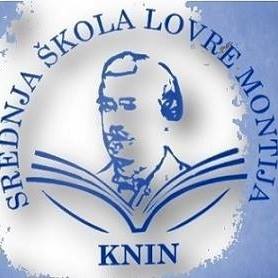 ŠKOLSKI  KURIKULUMSREDNJE ŠKOLE LOVRE MONTIJA( 2019./2020. školska godina)Knin,  listopad 2019.UVODPoštovani,pred vama se nalazi novi školski kurikulum za 2019./2020. godinu koji sadrži programe izbornih, dodatnih, izvanškolskih i izvannastavnih aktivnosti  te stručnih ekskurzija i izleta kojima bismo željeli upotpuniti obrazovanje učenika naše Škole. Vođeni idejom nužnosti prepoznavanja individualnih potreba naših učenika, nastavnici i stručni suradnici razradili su raznolike i kvalitetne programe (školski preventivni program, socijalna i zdravstvena zaštita), te niz aktivnosti  (školski projekti, Školski sportski klub „Lovre Montija“,  Dramska grupa, Školska zadruga „Trgoflores“, projekt „Globe“…) kroz koje će profesionalno, kvalitetno, kreativno i humano odgajati i obrazovati učenike, te im pomoći u razvoju u cjelovite i moralne, otvorene i samosvjesne, kompetentne i za život spremne ljude.S ciljem unaprjeđenja odgojno-obrazovnog procesa, prepoznavanja i vrednovanja rada škole, posebna pozornost posvetiti će se praćenju realizacije planiranih aktivnosti. Kroz suradnju s roditeljima, MZO, AZOO, ASO, CZSS, MUP, te gradskim i županijskim udrugama želimo potaknuti razvoj suradničkog okruženja u kojem će se naši učenici ugodno osjećati i slobodno emocionalno, fizički i intelektualno razvijati.Vjerujemo da će trud i zalaganje nastavnika i stručnih suradnika biti prepoznati u javnosti.IZBORNA NASTAVAFAKULTATIVNA NASTAVA3.DODATNA NASTAVA4.POSEBNI PROGRAMIZdravstvena i socijalna zaštita učenikaŠkolski preventivni program (Obuhvaća i prevenciju ovisnosti te prevenciju nasilja)  šk. god. 2019./2020.Voditelj   ŠPP:  Mirjana Škrapić                                           PROCJENA STANJA I POTREBA: Školskim kurikulumom je predviđeno je provođenje preventivnih programa s učenicima od prvog do četvrtog razreda. Tijekom školske godine 2019./2020. u planu je provedba preventivnih aktivnosti (programa, radionica i predavanja) sa zajedničkim ciljem usmjerenim na poticanje pozitivnog cjelokupnog razvoja.Navedeno će se realizirati kroz neposredni rad s učenicima te planirane sadržaje za roditelje i predmetne nastavnike koji predstavljaju značajne osobe i sudionike iz užeg okruženja (obiteljskog i školskog) učenika. Preventivni programi sastoje se od tema koje se obvezno obrađuju svake školske godine i tema koje se obrađuju prema potrebama učenika koje utvrđuju razrednici i stručna služba tijekom školske godine. Obvezni dio obuhvaća teme vezane uz psihofizički razvoj učenika, prevenciju ovisnosti, predavanja na temu sigurnosti i radionica na temu nenasilnog ponašanja. Prilikom provođenja preventivnih programa surađujemo s drugim institucijama poput Ministarstva unutarnjih poslova, školskom liječnicom i po potrebi raznim vanjskim suradnicima. Ministarstvo unutarnjih poslova provodi preventivna predavanja pod nazivima „Zdrav za 5“. Školska liječnica drži predavanja učenicima i roditeljima koja se tiču psihofizičkog zdravlja mladih, poput predavanja o adolescenciji, spolno prenosivih bolesti, higijeni za vrijeme menstruacije i kontracepciji.CILJEVI PROGRAMA: Ciljevi programa su promicati zdrave stilove života, poticati izbjegavanje nezdravih navika i osvještavati znanje o rizičnim ponašanjima. Proširujući i produbljujući znanje o rizičnom ponašanju i posljedicama istog, želimo učvrstiti stavove i uvjerenja da je psihofizičko zdravlje nužno za uspješan život. Programi se provode u sklopu redovne nastave, sata razrednika, izvannastavnih aktivnosti, školskih i razrednih projekata, predavanja i drugih aktivnosti. Program se spaja i sjedinjuje sa međupredmetnim temama (Osobni i socijalni razvoj, Zdravlje, Građanski odgoj…). Način realizacije organiziranjem predavanja,  okruglih stolova i radionica koje će učenicima, roditeljima i nastavnicima osvijestiti moguće izbore u situacijama koje su rizične za zdravlje. Način vrednovanja i način korištenja rezultata vrednovanja:  učenički uradci na zadanu temu, posteri, plakati, PowerPoint prezentacije, evaluacijski listići i ankete.AKTIVNOSTI:- Edukacija na učiteljskom vijeću o provedbi preventivnog programa- Radionice na satu razrednika predviđene međupredmetnim temama (radionice se mogu naći u  priručnicima iz Zdravstvenog odgoja) i      Unicefovim  programima: Za sigurno i poticajno okruženje u školama, Prekini lanac - Zaustavimo elektroničko nasilje- Suradnja s lokalnom zajednicom u provođenju preventivnih aktivnosti- Tematski roditeljski sastanci u svim razrednim odjelima- Povezivanje tema nasilja i ovisnosti s redovitim nastavnim programomRAD S RODITELJIMARAD S UČITELJIMAProfesionalno informiranje i usmjeravanje5.ŠKOLSKI PROJEKTIŠkolski projekt “Globe”Projekt –  „Znanje za održivo djelovanje“Projekt – Škola ambasador europskog parlamentaProjekt – Poticanje darovitosti Lovre MontijaProjekt  - Erasmus +Projekt “Škole za Afriku”Školski projekt „Pomoć iza ugla“Sudjelovanje u projektu „Razvoj mreže klubova za zapošljavanje na području Šibensko-kninske županije“6.IZVANNASTAVNE AKTIVNOSTI7.ŠKOLSKI IZLETI I EKSKURZIJE Jednodnevni izletiVišednevni izletiTerenska nastava /Stručne ekskurzijeŠkolska ekskurzija8. OSTALE ODGOJNO OBRAZOVNE AKTIVNOSTI U ŠKOLIObilježavanje značajnih datumaNastavnici će zajedno s učenicima izrađivati plakate; uređivati panoe, organizirati i provoditi događanja.OBILJEŽAVANJA ZNAČAJNIH DATUMA – knjižnicaKlasa: 602-03/19-06/31Urbroj: 2182/1-12/2-10-19-1                                                                                                                         Ravnatelj:                                                                   Predsjednik školskog odbora:______________________                           	    ______________________________                                                                                                                                            Mirko Antunović, prof.                                    	           Mirela Jelovina Koštroman, prof.Knin,  4. 10. 2019.Izborni predmetObiteljski posao - 1.b ekonomistNositelj programaKristina Tepić, prof.CiljeviCilj predmeta je poticanje interesa za pokretanje obiteljskog posla te razumijevanje obiteljskog posla kao poduzetničke aktivnosti.Od učenika se očekuje razumjeti prirodu i strukturu malog/obiteljskog posla, povezati obiteljske i poslovne ciljeve u vođenju obiteljskog posla. Učenici će moći prepoznati tržišne mogućnosti malog/obiteljskog posla, upravljati obiteljskim proračunom, razvijati samostalnost, timski rad, odgovornost i osobnu kreativnost te primjeniti pripadajuću ekonomsku terminologiju. Sadržaj predmeta1. Subjekti i karakteristike malog/obiteljskog posla2. Prednosti i izazovi malog/obiteljskog posla3. Mali/obiteljski posao koji se može voditi iz kuće4. Izdatci i primitci vlastitog džeparca5. Izdatci i primitci obiteljskog proračunaNačin realizacijeNastavni se proces 50% vremena izvodi obrtadom novih teorijskih sadržaja radi zadovoljenja kriterija izvedbe navedenih ishoda, a 50% vremena služi za povezivanje i primjenu usvojenih teorijskih sadržaja putem vježbi.Dio sadržaja dodatno se usvaja kroz terensku nastavu (posjet malim obiteljskim gospodarstvima, domačinstvima...) i  utvrđuje redovitim praćenjemrada učenika kroz kontinuiranu izvedbu domaćih uradaka (kratkih izlaganja, seminara, mentalnih mapa,...)VremenikNastava se održava dva sata tjedno, a terenska nastava će se obaviti u toku prvog i drugog polugodišta posjetima malim gospodarstvima.Način vrednovanjaVrednovanje se temelji na osnovi uključenosti, motiviranosti, te rezultatima napredovanja pojedinog učenika. Uspjeh se također utvrđuje redovitim praćenjem učenika kroz kontinuiranu izradbu domaćih uradaka (kratkih izlaganja, seminara, mentalnih mapa...)TroškovnikSva potrebna nastavna sredstva te potrebne troškove posjeta malih gospodarstava ( vinarija – Drniš, vinarija Duvančić, Oklaj) pokriva škola.Izborni predmetGlobalno poslovno okruženje - 1.b ekonomistNositelj programaNikolina Grizelj, prof.CiljeviCilj predmeta je razumijevanje suvremenih globalizacijskih tijekova i razvijanje osobnih stavova prema globalizacijskom procesu. Učenici će uočiti pozitivne i negativne strane globalizacijskih procesa , globalizacijske aktivnosti nastale kao posljedica globalizacijskih procesa, razumijeti multikulturalno okruženje, razviti svijest o važnosti nacionalne prepoznatljivosti,samostalnost, timski rad , odgovornost i osobnu kreativnostSadržaj predmetaPojam, dimenzije i značaj globalizacijeRezultati globalizacijskih aktivnostiMultikulturalno okruženjeHrvatska i globalizacija Način realizacijeNastavni se proces 75% vremena izvodi obradom novih teorijskih sadržaja radi zadovoljenja kriterija izvedbe navedenih ishoda, a 25% vremena služi za povezivanje i primjenu usvojenih teorijskih sadržaja putem vježbi.Dio sadržaja dodatno se usvaja kroz terensku nastavu (posjet nevladinim udrugama za promicanje civilnog društva...) i utvrđuje redovitim praćenjem rada učenika kroz kontinuiranu izvedbu domaćih uradaka (kratkih izlaganja, seminara, mentalnih mapa,...)VremenikNastava se održava dva sata tjedno, a terenska nastava će se obaviti u toku prvog i drugog polugodišta posjetima poslovnim  organizacijama (Knauf d.o.o.).Način vrednovanjaVrednovanje se temelji na osnovi uključenosti, motiviranosti, te rezultatima napredovanja pojedinog učenika. Uspjeh se također utvrđuje redovitim praćenjem učenika kroz kontinuiranu izradbu domaćih uradaka (kratkih izlaganja, seminara, mentalnih mapa...)TroškovnikSva potrebna nastavna sredstva te potrebne troškove posjeta pokriva škola i roditelji.Izborni predmetOsnove turizma - 2.b ekonomistNositelj programaKristina Tepić, prof.CiljeviCilj predmeta je razumijevanje općih postavki turizma kao važnog sektora u okviru nacionalnog gospodarstva Republike Hrvatske, razumijevanje osnovnih pojmova i pristupa izučavanju turizma, praćenje suvremenih trendova i položaja Republike Hrvatske u globalnim turističkim kretanjimaSadržaj predmeta1. Objasniti osnovne pojmove u turizmu2. Prepoznati vrste i specifične oblike turizma3. Analizirati turističku ponudu i potražnju4. Identificirati obilježja turističke ponude RH5. Opisati specifičnosti odabranog oblika u kontekstu raznolikosti turističke ponude RHNačin realizacijeNastavni se proces 75% vremena izvodi obradom novih teorijskih sadržaja radi zadovoljenja kriterija izvedbe navedenih ishoda, a 25 % vremena služi za povezivanje i primjenu usvojenih teorijskih sadržaja putem vježbiDio sadržaja dodatno se utvrđuje kroz terensku nastavu  (posjet turističkoj zajednici, turističkim objektima u okolici, tvrđave Šibenik) i utvrđuje redovitim praćenjem rada učenika kroz kontinuiranu izvedbu domaćih uradaka (kratka izlaganja, seminari…)VremenikNastava se održava dva sata tjedno, a terenska nastava će se obaviti u toku prvog i drugog polugodištaNačin vrednovanja
Vrednovanje se temelji na osnovi uključenosti, motiviranosti, te rezultatima napredovanja pojedinog učenika. Uspjeh se također utvrđuje redovitim praćenjem učenika kroz kontinuiranu izradbu domaćih uradaka.
TroškovnikSva potrebna nastavna sredstva te potrebne troškove posjeta pokriva Srednja škola Lovre Montija.Izborni predmetUvod u poslovno upravljanje - 2.b ekonomistNositelj programaDragan Boduljak, prof.CiljeviCilj ovog predmeta je razumijevanje osnovnih pojmova i razvoj vještina upravljanja u kontekstu ostvarivanja postavljenih organizacijskih ciljeva kroz efikasno korištenje raspoloživim resursima.Sadržaj predmetaUvod u poslovno upravljanje (Pojam upravljanja - Funkcije menadžera - Tehničke vještine menadžera - Vještine rada s ljudima - Koncepcijska vještina menadžera - Vještine oblikovanja - Donošenje odluka - Radni učinak organizacije - Timski rad - Upravljanje vremenom - Upravljanje stresom)Menadžerske funkcije (Misija i ciljevi organizacije - Organizacijska struktura - Poslovno planiranje - Upravljanje ljudima - Vođenje – Nadziranje)Posebna područja primjene (Upravljanje događajima - Menadžment u turizmu - Sportski menadžment - Ekološki menadžment - Upravljanje projektima - Menadžment javnog sektora - Krizni menadžment)Način realizacijeNastavni se proces 75% vremena izvodi obradom novih teorijskih sadržaja radi zadovoljenja kriterija izvedbe navedenih ishoda, a 25% vremena služi za povezivanje i primjenu usvojenih teorijskih sadržaja putem vježbi. Dio sadržaja dodatno se usvaja kroz terensku nastavu (posjeti statističkim uredima, turističkim zajednicama, Hrvatskoj gospodarskoj komori, pojedinim lokalnim poslovnim organizacijama npr. turističkim, proizvodnim, športskim, ekološkim, kulturnim, uslužnim, organizacijama javnoga sektora).VremenikNastava se održava dva sata tjedno, a terenska nastava će se obaviti u toku drugog polugodišta (posjet ekološkoj udruzi “Krka”  i tvrtci Knauf d.o.o.).Način vrednovanjaVrednovanje se temelji na osnovi uključenosti, motiviranosti, te rezultatima napredovanja pojedinog učenika. Uspjeh se također utvrđuje redovitim praćenjem učenika kroz kontinuiranu izradbu domaćih uradaka.TroškovnikSva potrebna nastavna sredstva te potrebne troškove posjeta pokriva Srednja škola Lovre Montija.Izborni predmetUpravljanje prodajom - 3.b ekonomistNositelj programaAnkica Milanović, prof.CiljeviCilj predmeta je razumijevanje suvremene prodaje koja se razvija kao strategija uspostavljanja odnosa i razvijanje partnerstva kako bi se zadovoljile potrebe potrošača/klijenata.Kroz ovaj predmet učenici će razumjeti osobnu prodaju kao sastavni dio marketing miksa, razumjeti strategiju unapređenja prodaje i unapređivati vještine osobne prodaje.Sadržaj predmetaNastavom su obuhvaćena sljedeće nastavne cjeline:Osobna prodaja kao nastavak marketinškog shvaćanjaProdajna silaRazvijanje strategije uspostavljanja odnosaUnapređenje prodaje usmjereno potrošačimaUnapređenje prodaje usmjereno posrednicimaMogućnost osobne prodaje u informacijsko dobaNačin realizacijeNastavni se proces 50% vremena izvodi obradom novih teorijskih sadržaja radi zadovoljenja kriterija izvedbe navedenih ishoda, a 50% vremena služi za povezivanje i primjenu usvojenih teorijskih sadržaja putem vježbi. Dio sadržaja dodatno se usvaja kroz terensku nastavu (posjet prodavaonicama, skladištima, sajmovima, i sl.)VremenikNastava se održava dva sata tjedno, a terenska nastava će se obaviti u toku prvog i drugog polugodišta po jedan do dva posjeta na području Šibensko-kninske županije. Način vrednovanjaVrednovanje se temelji na osnovi uključenosti, motiviranosti te rezultatima napredovanja pojedinog učenika. Uspjeh učenika također se utvrđuje redovitim praćenjem rada učenika kroz kontinuiranu izradbu domaćih uradaka (seminara, mentalnih mapa, plakata…) te grupni rad.TroškovnikSva potrebna nastavna sredstva te potrebne troškove posjeta prodavaonica ili sajma (Benkovački sajam) snosi škola.Izborni predmetAnaliza financijskih izvještaja - 4.b ekonomistNositelj programaAnkica Milanović, prof.CiljeviCilj predmeta je razumijevanje i primjena znanja, vještina te razvijanje pripadajuće samostalnosti i odgovornosti potrebne za izvršavanje poslova sastavljanja i analize financijskih izvještaja.Sadržaj predmetaNastavom su obuhvaćena sljedeće nastavne cjeline:Financijski izvještajiUvod u analizu financijskih izvještajaHorizontalna analiza financijskih izvještajaVertikalna analiza financijskih izvještajaAnaliza financijskih izvještaja pomoću skupina pokazateljaNačin realizacijeNastavni se proces 50% vremena izvodi obradom novih teorijskih sadržaja radi zadovoljenja kriterija izvedbe navedenih ishoda, a 50% vremena služi za povezivanje i primjenu usvojenih teorijskih sadržaja putem vježbi. Dio sadržaja dodatno se usvaja kroz terensku nastavu (posjet poslovnim organizacijama, bankama, udrugama).VremenikNastava se održava dva sata tjedno, a terenska nastava će se obaviti u toku prvog i drugog polugodišta po jedan do dva posjeta na području Šibensko-kninske županije.Način vrednovanjaVrednovanje se temelji na osnovi uključenosti, motiviranosti te rezultatima napredovanja pojedinog učenika. Uspjeh učenika također se utvrđuje redovitim praćenjem rada učenika kroz kontinuiranu izradbu domaćih uradaka (seminara, mentalnih mapa, plakata…) te grupni rad.TroškovnikSva potrebna nastavna sredstva te potrebne troškove posjeta prodavaonica ili sajma snosi škola.Izborni predmetKrmno bilje - 3.dCiljevi Okupljanje što većeg broja zainteresiranih učenika s ciljem stjecanja dodatnih znanja iz područja ishrane bilja. Povezivanje znanja s praktičnom nastavom i s prethodno usvojenim znanjem. Razvijati kod učenika ispravan stav o značaju krmnog bilja za poljoprivredu općenito, stočarstvo i očuvanje biljnog svijeta.Namjena aktivnostiPrirodoslovno- matematičko i društveno  područjeNositelj programaZvjezdana Pavlagić, dipl. ing. poljoprivredeNačin realizacijeNastava u prostorijama škole, izvođenje terenske nastave u okolini škole te odlaskom na jednodnevne stručne ekskurzije.VremenikNastava se održava svaki tjedan po 1 školski sat tijekom jedne školske godine.Način vrednovanjaVrednovanje se temelji na motiviranosti i aktivnosti učenika te stečenim znanjem usmenim i pismenim putem tijekom školske godine.TroškovnikPrema najpovoljnijoj cijeni prijevoznikaIzborni predmetGljivarstvo - 4.dCiljevi Okupljanje što većeg broja zainteresiranih učenika s ciljem stjecanja dodatnih znanja iz područja ljekovito bilja. Povezivanje znanja s praktičnom nastavom i s prethodno usvojenim znanjem. Razvijati kod učenika ispravan stav o značaju gljiva u prirodi kao i kultiviranih gljiva u prehrani čovjeka.Namjena aktivnostiPrirodoslovno- matematičko i društveno  područjeNositelj programaMarija Vidović, dipl. ing. poljoprivredeNačin realizacijeNastava u prostorijama škole, izvođenje terenske nastave u okolini škole te odlaskom na stručne jednodnevne ekskurzije.VremenikNastava se održava svaki tjedan po 2 školska sata tijekom jedne školske godineNačin vrednovanjaVrednovanje se temelji na motiviranosti i aktivnosti učenika te stečenim znanjem usmenim i pismenim putem tijekom školske godine.TroškovnikPrema najpovoljnijoj cijeni prijevoznikaIzborni predmetZaštićeni prostori i tehnologije cvijeća, povrća i gljivaCiljevi Okupljanje što većeg broja zainteresiranih učenika s ciljem stjecanja znanja o uzgoju cvijeća,povrća i gljiva u zaštićenom prostoru,usvojiti načela o prednostima uzgoja u zaštićenim prostorima.Potaknuti učenike na kreativnost i timski rad.Namjena aktivnostiPrirodoslovno- matematičko i društveno  područjeNositelj programaMarija Vidović, dipl. ing. poljoprivredeNačin realizacijeNastava u prostorijama škole, izvođenje terenske nastave u okolini škole te odlaskom na stručne jednodnevne ekskurzije.VremenikNastava se održava svaki tjedan po 2 školska sata tijekom jedne školske godineNačin vrednovanjaVrednovanje se temelji na motiviranosti i aktivnosti učenika te stečenim znanjem usmenim i pismenim putem tijekom školske godine.TroškovnikPrema najpovoljnijoj cijeni prijevoznikaIzborni predmetInformatika - 2.a, 3.a i 4.aCiljevi Proširiti i nadopuniti redovni nastavni plan i program i proširiti informatičku pismenost.Namjena aktivnostiInformatičko područjeNositelj programaBerta Dragičević, prof. (2.a, 3. a)Vedran Laća,prof. (4.a)Način realizacijeIzvodi se u okviru redovne nastave, dva sata tjedno.VremenikPrema važećem rasporedu sati.Način vrednovanjaVrednovanje učenika prema važećem Pravilniku o ocjenjivanju učenika.Sadržaj2A: Proračunske tablice Mreže računala Web dizajn Baze podataka 3A: Osnove programiranja – uvod Programiranje – varijable, tipovi podataka Programiranje - osnovne naredbe Grananje u programu Programske petlje Znakovni nizovi (String) i liste Izrada samostalnih radova 4A:Programiranje – PythonRačunalske mreže i internetIzrada web stranica - HTML - JavaScriptMultimedija i animacijeWeb 2.0 i 3.0 alatiIzborni predmetHrvatski jezik i književnost – 2.a opća gimnazijaCiljevi razvoj kritičkog mišljenjarazvoj komunikacijskih i socijalnih vještinarazvijati i učvršćivati skrb i ljubav prema hrvatskom jeziku i književnostirazvijati jezičnu, književnu i medijsku kulturu kao važni temelj u životu svakog pojedinca i   društva Namjena aktivnostiUčenicima   2.a opće gimnazije (9  učenika).Nositelj programaNada Jakovčević, prof.Način realizacijeAktivnost će se odvijati u školskoj učionici,ali i izvan nje posjetima kazalištu, muzejima, kinu, knjižnicama …VremenikOd rujna do lipnja tijekom čitave nastavne godine (70 sati).Način vrednovanja Ocjenjuju se učenički radovi, angažiranost te kreativnost.Izborni predmetHrvatski jezik i književnost - 3.a opća gimnazija*Ciljevi razvoj kritičkog mišljenjarazvoj komunikacijskih i socijalnih vještinarazvijati i učvršćivati skrb i ljubav prema hrvatskom jeziku i književnostirazvijati jezičnu, književnu i medijsku kulturu kao važni temelj u životu svakog pojedinca i   društva Namjena aktivnostiUčenicima   3.a opće gimnazije (11 učenika).Nositelj programaTatjana Kovač Lovrić, prof.Način realizacijeAktivnost će se odvijati u školskoj učionici,ali i izvan nje posjetima kazalištu, muzejima, kinu, knjižnicama …VremenikOd rujna do lipnja tijekom čitave nastavne godine (70 sati).Način vrednovanja Ocjenjuju se učenički radovi, angažiranost te kreativnost.Izborni predmetHrvatski jezik i književnost - 4.a opća gimnazija*Ciljevi Praćenje i proširivanje programa nastave hrvatskoga jezika i književnosti.Namjena aktivnostiUčenicima 4.a razreda (12 učenika).Nositelj programaMarina Marinović-Radmilo, prof.Način realizacije64  školskih sati (2 sata tjedno)-grupni i samostalni rad na satuVremenikTjedno dva sata.TroškovnikPlanirani posjet kazalištu.Način vrednovanjaElementi ocijenjivanja su: književnost, jezik i izražavanje (usmeno i pismeno).Izborni predmetTalijanski jezik - 3.razred jezične gimnazijeNositelj programaTina Dedić, prof. engleskog i talijanskog jezika Ciljevi● usvojiti vokabular potreban za sporazumijevanje na talijanskom jeziku i sudjelovanje u razgovoru o različitim temama● upoznati obilježja Italije, njenu kulturu i način života● razvijati vještine potrebne za receptivnu i produktivnu uporabu talijanskog jezikau govornoj i pisanoj komunikaciji● razvijati jezične vještinepotrebne za govornu i pisanu interpretaciju zvučnog ili pisanog teksta● usvojiti određeni lingvistički i sociolingvistički inventar (lingvistički: vokabular, strukture na fonetskoj, morfološkoj i sintaktičkoj razini; sociolingvistički: komunikacijski uzorci, osobitosti u interakciji)Nastavne teme● Saluti● Fare conoscenza● I numeri● Un nuovo lavoro● Il corpo umano● Giorni della settimana, mesi dell'anno● La musica italiana● Che ore sono?● Dove abiti?●I nomi di parentela● Ordinare al bar● Come hai passato il fine settimana?GRAMMATICA● Alfabeto, pronuncia● Presente dei verbi in-are, -ere, -ire● Presente dei verbi irregolari e modali● Articolo determinativo e indeterminativo● Plurale dei nomi e aggettivi● La forma di cortesia● Preposizioni sempliciearticolate● Aggettivi possessivi● Il passato prossimoNačin realizacijeRad na tekstu, grupni rad, metoda izlaganja, metoda debate, izrada plakataVremenikŠkolska godina 2019. / 2020.Način vrednovanjaVrednovanje zadataka prilikom usmenog i pisanog ocjenjivanjaLiteraturaMagnelli, T. Marin, Progetto italiano (udžbenik i priručnik)J.  Jernej, Talijanska konverzacijska gramatikaIzborni predmetTalijanski jezik - 4. razred jezične gimnazijeNositelj programaTina Dedić, prof. engleskog i talijanskog jezika Ciljevi● usvojiti vokabular potreban za sporazumijevanje na talijanskom jeziku i sudjelovanje u razgovoru o različitim temama● upoznati obilježja Italije, njenu kulturu i način života● razvijati vještine potrebne za receptivnu i produktivnu uporabu talijanskog jezikau govornoj i pisanoj komunikaciji● razvijati jezične vještinepotrebne za govornu i pisanu interpretaciju zvučnog ili pisanog teksta● usvojiti određeni lingvistički i sociolingvistički inventar (lingvistički: vokabular, strukture na fonetskoj, morfološkoj i sintaktičkoj razini; sociolingvistički: komunikacijski uzorci, osobitosti u interakciji)Nastavne teme● Saluti● Fare conoscenza● I numeri● Un nuovo lavoro● Il corpo umano● Giorni della settimana, mesi dell'anno● La musica italiana● Che ore sono?● Dove abiti?●I nomi di parentela● Ordinare al bar● Come hai passato il fine settimana?GRAMMATICA● Alfabeto, pronuncia● Presente dei verbi in-are, -ere, -ire● Presente dei verbi irregolari e modali● Articolo determinativo e indeterminativo● Plurale dei nomi e aggettivi● La forma di cortesia● Preposizioni sempliciearticolate● Aggettivi possessivi● Il passato prossimoNačin realizacijeRad na tekstu, grupni rad, metoda izlaganja, metoda debate, izrada plakataVremenikŠkolska godina 2019. / 2020.Način vrednovanjaVrednovanje zadataka prilikom usmenog i pisanog ocjenjivanjaLiteraturaMagnelli, T. Marin, Progetto italiano (udžbenik i priručnik)J.  Jernej, Talijanska konverzacijska gramatikaNaziv dodatne nastaveBiologija – gimnazijski razrediCiljevi Stjecanje dodatnih znanja iz područja biologije, povezivanje sadržaja sa modernim načinom života čovjeka te utjecaj čovjeka na zaštitu okoliša.Namjena aktivnostiPrirodoslovno - matematičko područjeNositelj programaDarija Bodrožić-Selak, prof. biologije i kemijeNačin realizacijeNastava se realizira u školi i samostalnim radom učenika kod kuće.VremenikTijekom školske godine 1 sat tjedno.TroškovnikTroškovi kopiranja dodatnih materijala.VrednovanjeOvisno o postignutom uspjehu na natjecanjima.Sadržaj1. razred: Opća biologija2. razred: Zoologija i botanika3. razred:Fiziologija čovjeka i  biljaka4. Genetika i evolucijaNaziv dodatne nastaveKemija – gimnazijski razrediCiljevi Stjecanje dodatnog znanja iz odabranih područja kemije, povezivanje sadržaja i primjene kemije u suvremenom društvu te utjecaj kemijske industrije na održivi razvoj planeta.Namjena aktivnostiPrirodoslovno - matematičko područjeNositelj programaMarijana Zaninović, prof. biologije i kemijeNačin realizacijeNastava se realizira u školi i samostalnim radom učenika kod kuće.VremenikTijekom školske godine 1 sat tjedno.TroškovnikTroškovi kopiranja dodatnih materijala.VrednovanjeOvisno o postignutom uspjehu na natjecanjima.Sadržaj1. razred: Opća kemija2. razred: Fizikalna i analitička kemija3. razred: Anorganska kemija4. razred: Organska kemija i biokemijaNaziv dodatne nastaveHrvatski jezik – PRIPREMA ZA DRŽAVNU MATURU – 4.b ekonomist i 4.d poljoprivredni tehničarCiljevi-Usklađivanje s gimnazijskim programom.-Pripremanje za školski esej na maturi.-Ponavljanje pravopisnih i gramatičkih sadržaja.-Uspješno položiti ispit.Namjena aktivnostiUčenicima završnih razreda četverogodišnjih strukovnih programa (4.b i 4.d).Nositelj programaLjubica Bandić Alerić, prof.Marina Marinović Radmilo, prof.Način realizacijeAktivnost će se odvijati u školskoj učionici. Koristit će se ispitni materijali, udžbenici, čitanke i ispitna djela.VremenikOd rujna do svibnja tijekom čitave nastavne godine (najmanje 128 sati, 64 sa svakim razredom).TroškovnikTroškovi kopiranja materijala za vježbanje.Vrednovanje Rezultati na državnoj maturi.Naziv dodatne nastaveFizika – PRIPREMA ZA DRŽAVNU MATURU - 4.a opća gimnazija i 4.c jezična gimnazijaCiljeviUsklađivanje s gimnazijskim programom.Pripremanje za državnu maturu.Ponavljanje sadržaja od 1. do 4. razreda srednje škole.Uspješno položiti ispit.Namjena aktivnostiUčenicima završnih razreda četverogodišnjih gimnazijskih programa (4.a i 4.c).Nositelj programaDanijela Vrcan, ing. el.Način realizacijeAktivnost će se odvijati u školskoj učionici. Koristit će se ispitni materijali, udžbenici, zbirke zadataka.VremenikOd rujna do lipnja  tijekom čitave nastavne godine ( najmanje 64. sata)TroškovnikTroškovi kopiranja materijala za vježbanje.Vrednovanje Rezultati na državnoj maturi.Naziv dodatne nastaveEngleski jezik –PRIPREMA ZA DRŽAVNU MATURU – 4.b ekonomist CiljeviUsklađivanje s gimnazijskim programom.Pripremanje za školski esej na maturi.Ponavljanje sadržaja od 1.- 4. razreda srednje škole.Uspješno položiti ispit.Namjena aktivnostiUčenicima završnog razreda ekonomske škole (4.b)Nositelj programaNada Grabovac, prof. engleskog jezikaNačin realizacijeNastava će se odvijati u školskoj učionici. Koristit će se ispitni materijali, udžbenici i dodatni materijali.VremenikOd rujna do svibnja tijekom čitave nastavne godine, 2 sata tjedno (najmanje 64 sata).TroškovnikTroškovi kopiranja materijala za vježbanje.VrednovanjePostignuća učenika će se očitovati kroz rezultate na državnoj maturi.Naziv dodatne nastaveEngleski jezik – PRIPREMA ZA DRŽAVNU MATURU 4.d poljoprivredni tehničarCiljeviUsklađivanje s gimnazijskim programom.Pripremanje za školski esej na maturi.Ponavljanje sadržaja od 1.- 4. razreda srednje škole.Uspješno položiti ispit.Namjena aktivnostiUčenicima završnog razreda, smjer poljoprivredni tehničar (4.d)Nositelj programaNeven Lujanović, prof. engleskog jezikaNačin realizacijeNastava će se odvijati u školskoj učionici. Koristit će se ispitni materijali, udžbenici i dodatni materijali.VremenikOd rujna do svibnja tijekom čitave nastavne godine, dva sata tjedno (najmanje 64 sata).TroškovnikTroškovi kopiranja materijala za vježbanje.VrednovanjePostignuća učenika će se očitovati kroz rezultate na državnoj maturi.Naziv dodatne nastaveMatematika – PRIPREMA ZA DRŽAVNU MATURU  - 4.b ekonomist i 4.d poljoprivredni tehničarCiljeviUsklađivanje s gimnazijskim programom.Pripremanje za državnu maturu.Ponavljanje sadržaja od 1. do 4. razreda srednje škole.Uspješno položiti ispit.Namjena aktivnostiUčenicima završnih razreda četverogodišnjih strukovnih programa (4.b i 4.d).Nositelj programaBranka Vukmirica, prof.Način realizacijeAktivnost će se odvijati u školskoj učionici. Koristit će se ispitni materijali, udžbenici, zbirke zadataka.VremenikOd rujna do svibnja tijekom čitave nastavne godine (najmanje 64 sata, 32 sa svakim razredom).TroškovnikTroškovi kopiranja materijala za vježbanje.Vrednovanje Rezultati na državnoj maturi.CiljeviPodizanje nivoa zdravstvene zaštite učenika, upoznavanje učenika sa sadržajima iz područja zdravstvenog odgoja, informiranje nastavnika o zdravstvenoj i socijalnoj problematici učenika.Vrednovati osobni izbor iz perspektive zdravlja i procijeniti njegovu vrijednost.Procijeniti opasnosti za zdravlje vezane uz specifičnost zanimanja za koje se učenici školuju.Primjeniti mjere sigurnosti pri radu i demonstrirati osnovne zahvate prve pomoći.Namjena aktivnostiPomoć učenicima i roditeljima u savladavanju zdravstvenih i socijalnih teškoća i zaštiti mentalnog zdravlja. Nositelj programaLiječnica školske medicine, pedagoginja, psihologinja, djelatnici CZSS, Crveni križ , razredniciNačin realizacijeEdukativna predavanja iz zdravstvenog odgoja na satovima razrednika, individualni razgovori, rad u pedagoškim radionicama, izrada brošura i plakata  i obilježavanje važnih datuma, suradnja sa Centrom za socijalni rad, tematski roditeljski sastanci.U suradnji s Zavodom za javno zdravstvo obavljaju se sistematski pregledi za učenike  prvih razreda te predavanja o spolno prenosivim bolestima i kontaracepciji za učenike drugih razreda .VremenikTijekom školske 2019. /2020. godineTroškovnikZa navedene aktivnosti nisu potrebna sredstvaVrednovanjeAnaliza stava učenika, roditelja i nastavnika o provedenim aktivnostimaPROGRAMPROGRAMPROGRAMPROGRAMPROGRAMPROGRAMPROGRAMNaziv programa/aktivnosti Kratak opis, ciljeviProgram:- evaluiran- stručno mišljenje/preporuka- ništa Razina intervencije: - univerzalna - selektivna
- indiciranaRaz.Br. uč.Planirani broj susretaVoditelj, suradnici1. Za sigurno i poticajno okruženje u školama - Stop nasilju među djecom“
Ciljevi programa:
1. Povećati svijest o problemu nasilja među djecom i o mogućim rješenjima, kako bi se nasilno i zlostavljajuće ponašanje učinilo socijalno neprihvatljivim.
2. Povećanjem informiranosti svih sudionika osigurati prepoznavanje rizika i obrazaca nasilničkog i zlostavljajućeg ponašanja.
3. Povećati efikasnost odgovora na nasilje kroz definiranje uloga i odgovornosti unutar škole, definiranje izvora pomoći izvan škole (druge stručne službe), protokola postupanja te povećanjem stručnih znanja.
4. Osigurati primjereniju pomoć djeci žrtvama i počiniteljima nasilja.- evaluiran- univerzalna 1.-4.271- prema pojedinom planu sata razrednika- razrednici- nastavnici- djelatnici     škole2.  Zdravstveni odgoj- prevencija nasilja
Cilj radionica posvećenih prevenciji nasilničkih ponašanja jest pružiti pomoć učenicima u stjecanju znanja, vještina i navika potrebnih za mirno rješavanje napetosti i sukoba kao preduvjeta za izgradnju kvalitetnih odnosa te ukazati da u slučaju povrede ili nanošenja štete nekome od njih obavijeste i potraže pomoć odrasle osobe, razvijati osjećaj povezanosti i međusobnoga poštovanja, odolijevati pritisku vršnjaka, nenasilno rješavati sukobe, razvoj komunikacijskih vještina, samokontrole, empatije, odgovorno ponašanje i donošenje odluka.
Očekuje se kako će učenici razviti pozitivniju sliku o sebi, razvijati socijalne i emocionalne vještine, razvijati svijest o pripadanju i vlastitoj ulozi u društvu.- ima preporuku AZO- univerzalna1.-4.271-prema pojedinom planu sata razrednika- razrednici3. Zdravstveno odgoj – prevencija ovisnosti
Radionicama iz područja prevencije ovisnosti nastoji se učenike potaknuti na usvajanje poželjnih društvenih stavova i ponašanja u odnosu na određene oblike rizičnih ponašanja.
Ciljevi su:
- poticati zdrave životne navike i odgovorno ponašanje, osvijestiti važnost zdravih stilova života i osobne odgovornosti za zdravlje,
- prepoznati najčešće ovisnosti i njihov štetan utjecaj na zdravlje, prepoznati važnost odupiranja negativnim utjecajima
- naučiti reagirati u različitim životnim situacijama, razvijati i unapređivati vještinu donošenja odluka u vršnjačkim odnosima,
- prepoznati postojanje utjecaja medija i medijske manipulacije, primijeniti socijalne vještine kritičkog promišljanja,
- potaknuti kritičko razmišljanje o korištenju sredstava ovisnosti i drugim rizičnim ponašanjima te mogućim posljedicama na obrazovanje i karijeru.
Očekuje se kako će učenici usvojiti znanja, vještine i stavove koje će pridonijeti boljem tjelesnom , mentalnom i socijalnom zdravlju, usvojiti pravila primjerenog ponašanja, ojačati osobne i socijalne potencijale, prepoznati ovisnička ponašanja i oduprijeti se njima-ima preporuku AZO-univerzalna1.-4.271- prema pojedinom planu sata razrednika-razrednici Prekini lanac – zaustavimo elektroničko nasilje
Cilj je senzibilizacija učenika za problematiku svih vrsta nasilja putem interneta, aktivno mijenjanje stavova o rizičnom ponašanju na internetu.
Školski dio programa Prekini lanac! sastavljen je od radionica za učitelje, roditelje i učenike i ponajprije je zamišljen kao poticaj za poučavanje i promišljanje o ponašanju u ovoj novoj vrsti medija.
Radionice imaju i edukativni dio vezan za postupke prijavljivanja i identificiranja onih koji čine nasilje (i onih koji trpe). Ako je riječ o odraslim osobama koje uznemiruju ili zlostavljaju djecu, policija, koju ćete obavijestiti, poduzet će daljnje korake, pa će škola biti zadužena samo za podršku učeniku koji je trpio. Međutim kad se dogodi neki oblik elektroničkoga zlostavljanja među vršnjacima i kad se identificiraju oni koji su zlostavljali i oni koji su trpjeli, u odgojnome radu s njima treba primjenjivati sve one protokole i postupke koje smo primjenjivali i dosad u slučajevima izravnog nasilja i zlostavljanja.-evaluiran-univerzalna1.-4.271- prema pojedinom planu sata razrednika„ZDRAV ZA 5“- projekt
Ciljevi projekta su:
- promocija pro-socijalnog , preventivnog i zaštitnog djelovanja
- podizanje razine svijesti o vlastitoj ulozi u očuvanju životne školske i radne okoline
- podizanje razine samosvijesti o odgovornosti u očuvanju vlastitog i tuđeg zdravlja i sigurnosti-ima preporuku MZO- univerzalna1.-2.127-službenici MUP-a-razredniciObilježavanje značajnih datuma vezanih za prevenciju:
Svjetski dan prevencije nasilja nad djecom (studeni  2019.)Međunarodni dan toleracije (16.11. 2019.) 
Mjesec borbe protiv ovisnosti (15.11.- 15.12. 2019.)
Dan sigurnijeg interneta (11.2. 2020.)Nacionalni dan borbe protiv vršnjačkog nasilja (Dan ružičastih majica) /veljača 2020./
Aktivnosti: izrada plakata, uređenje panoa, održavanje radionica, dolazak u prigodnim majicama 
Ciljevi: afirmacija pozitivnih vrijednosti, oblikovanje pozitivnih stavova, zdravstveni aspekt konzumacije opojnih sredstava, uočavanje štetnih posljedica na zdravlje i socio-emocionalni razvoj mlade osobe- univerzalna1.-4.271-nastavnici i djelatnici školeIndividualna savjetovanja učenika
Ciljevi:
- socijalno pedagoška intervencija s ciljem jačanja   otpornosti učenika i jačanje zaštitnih čimbenika
- pomoć učenicima s emocionalnim poteškoćama
- prevencija školskog neuspjeha učenika
- pružanje pomoći učenicima u pojačanom riziku-indicirana1.-4.271-po potrebi-razrednici-pedagog-psihologOblik rada  aktivnosti a). Individualno savjetovanjeb). Grupno savjetovanjec). Roditeljski sastanakd). Vijeće roditeljaRazina interven. -univerzalna-selektivna-indiciranaSudionici Tema/Naziv radionice/predavanjaPlanirani brojsusretaVoditelj/suradniciIndividualno savjetovanje- indicirana- roditelji- po potrebi- po potrebi-psiholog-pedagog-nastavniciGrupno savjetovanje -indicirana- roditelji-po potrebi- po potrebi-psiholog-pedagog     -nastavniciRoditeljski sastanci- selektivna- roditelji- u prvim razredima: Internet prednosti i rizici - u drugim razredima :
Kako organiziramo učenje? Odgovorno
ponašanje u školi, razredu,društvu…Prevencija ovisnosti (tema po procjeni razrednika)-u trećim razredima:
On-line nasilje - četvrtim razredima:      On-line nasilje-razrednici Vijeće roditelja- selektivna- roditelji- po potrebi- ravnateljOblik rada aktivnostia) Individualno savjetovanje o postupanju prema učenicimab) Grupno savjetovanje s ciljem prevencije problema u ponašanjuc) Razredna vijećad)Učiteljska vijećaRazina intervencije -univerzalna- selektivna- indiciranaSudionici Tema/Naziv radionice/predavanjaPlanirani broj susretaVoditelj/suradniciIndividualno savjetovanje o postupanju prema učenicima- indicirananastavnici-po potrebiravnatelj,psiholog, pedagogGrupno savjetovanje s ciljem prevencije problema u ponašanju- indicirananastavnici    -po potrebipedagog, psiholog, vanjski suradniciRazredna vijeća-selektivnanastavnici-po potrebipedagogpsiholog vanjski suradniciNastavničko vijeće-selektivnanastavniciIzazovi adolescencijepsiholog prof. biologije i kemijeCiljeviPonuditi što veći broj informacija koje će  pomoći  učenicima da nastave školovanje primjereno njihovim sposobnostima , željama i mogućnostima. Psihologijsko testiranje i savjetovanje na temelju procjene učeničkih sposobnosti, osobina ličnosti i interesa.Namjena aktivnostiPomoći učenicima u lakšem odabiru studija.Svim  učenicima četverogodišnjih  zanimanja/programa.Nositelji programaOdsjek za profesionalno usmjeravanje i Centar za informiranje i savjetovanje o karijeri (CISOK), psiholog, pedagog, djelatnici službe za profesionalno informiranje HZZ.Način realizacijePredavanja, individualni razgovori sa stručnim savjetnicima.Tiskani materijali, brošure  sveučilišta i veleučilišta, prezentacije veleučilišta,  suradnja sa Zavodom za zapošljavanje u području profesionalnog informiranja i savjetovanja sa učenicima  završnih razreda.VremenikTijekom školske godine 2019./2020.TroškovnikZa navedene aktivnosti nisu potrebna sredstva Način vrednovanjaEvaluacijski upitnici – kojima će učenici procijeniti  korist od provedenih testiranja i dobivenih informacija. Lakši odabir fakulteta ili donošenja profesionalnih odluka.CiljeviUtvrditi i proširiti osnovna znanja iz ekologije, pravilno i odgovorno ponašanje prema prirodi, razumijevanje čovjekovog djelovanja na okoliš, integracija s drugim predmetima, kemija, informatika i geografija; razvijati suradničke odnoseNamjena aktivnostiProgram GLOBE predviđa redovita i kontinuirana učenička mjerenja i opažanja u neposrednom okolišu škole. Mjerenja i opažanja obavljaju se na području atmosfere i tla, a rezultati istraživanja se međusobno upotpunjuju i povezuju, čime se ostvaruje program cjelovitog  praćenja stanja okoliša. Savladavanje mjernih tehnika i metodologije istraživanja te unošenje podataka tek su prvi koraci uspješnog ostvarivanja programa GLOBE. Puni se njegov smisao i vrijednost nalaze u korištenju baze podataka za izradu samostalnih učeničkih ili školskih istraživačkih projekata te u mogućnostima neposredne elektroničke komunikacije unutar svjetske GLOBE mreže. Nositelji programaLidija Pejdo, prof. biologije i kemije, Darija Bodrožić- Selak, prof. biologije i kemije, Marijana Zaninović, prof. biologije i kemijeNačin realizacijeGLOBE grupu će činiti učenici 2.D,1.B, 3C, 1C i 2A razreda.Učenici će u skolpu GLOBE protokola s područja atmosfere i tla uzimati podatke, vršiti njihovu analizu, unositi u bazu podataka te prezentirati godišnje rezultate u obliku Power Point prezentacija.Aktivnosti će se provoditi sudjelovanjem u ekološkim akcijama, izvođenjem terenske nastave. GLOBE program će biti uključen u nastavi biologije, kemije,geografije i informatike.Članovi grupe prikupljat će stari papir i istrošene baterije u svrhu razvoja ekološke svijesti i očuvanja prirode u našem mjestu.VremenikProjektne aktivnosti realizirat će se tijekom nastavne godine 2019./20. TroškovnikSredstva potrebna za realizaciju projekta snosit će škola. To su troškovi za nastavnika - voditelja osposobljenog na GLOBE tečaju. Tečaj za nastavnika voditelje organizira i provodi Agencija za odgoj i obrazovanje. Termini tečaja objavljuju se u Katalogu stručnih skupovaNačin vrednovanjaIzrada prezentacijskih radova, sudjelovanje  i predstavljanje radova na GLOBE susretima škola, (ožujak), te svakodnevno praćenje učenikova rada.Ciljevi programa i/ili projekta- osposobiti učenike znanjima i vještinama s područja održivog razvoja, osvijestiti ulogu vlastitog djelovanja u zajednici. - ojačati stručne kapacitete prijavitelja i udruga partnera i osnovnih i srednjih škola - provesti programe edukacije za održivi razvoj - uključiti učenike u volonterske aktivnosti- podići javnu svijesti o važnosti ostvarivanja ciljeva održivog razvoja Namjena programa i/ili projektaSvim učenicima škole  i zainteresiranim nastavnicimaNositelji programa i/ili projektaZelena Istra sa partnerima te Školski projektni tim: Darija Bodrožić-Selak, prof. bio. i kem., Marija Vidović, dipl.ing. agr., Vedrana Čačić, bacc. agr. i Marijana Zaninović, prof. bio. i kem. (voditeljica školskog projektnog tima)Način realizacije- tijekom školske godine: planiranje i provedba aktivnosti planiranih projektomVremenik programa i/ili projekta- tijekom godine: sastanci Projektnog tima- rujan: podjela zaduženja- rujan, listopad: edukacija učenika o Održivom razvoju- studeni, prosinac: razrada aktivnosti planiranih projektom samostalno i u suradnji s partnerima- siječanj – travanj: provedna planiranih aktivnosti- tijekom godine: početak rada na Priručniku o Održivom razvojuTroškovnik- određuje nositelj projekta Zelena Istra Način vrednovanja i način korištenja rezultata vrednovanja- broj učenika aktivno uključenih u projekt- evaluacija samih sudionika (učenika)                - povratna informacija nositelja projekta                                                           - medijska popraćenost  Ciljevi programa i/ili projekta- upoznavanje rada institucija Europske unije, poticanje na aktivno i humano graađanstvo, razumijevanje prava i obveza građana Europske unije- podizanje razine osviještenosti među učenicima o Europi kroz aktivno učenje o njojNamjena programa i/ili projektaSvim učenicima škole i zainteresiranim nastavnicima.Nositelji programa i/ili projektaUred Europskog parlamenta u Zagrebu, u školi senior ambasador Marijana Zaninović, prof. i učenici ambasadori junioriNačin realizacije- tijekom godine: rad na planiranju i provedbi aktivnosti s učenicima prema nastavnim modulima Vremenik programa i/ili projekta- tijekom godine: predavanja, radionice, okrugli stolovi, debate u organizaciji učenika ambasadora, izvještavanje i informiranje zainteresirane javnosti, suradnja s udrugama u lokalnoj zajednici (udruge mladih, volonterski klubovi, osnovne škole), suradnja s jedinicama lokalne samouprave, sudjelovanje ambasadora seniora u edukaciji- studeni: posjet hrvatskog zastupnika iz Europskog parlamentaTroškovnik- sredstva za provedbu učeničkih aktivnosti osigurava školaNačin vrednovanja i način korištenja rezultata vrednovanja- broj učenika aktivno uključenih u projekt- evaluacija sudionika (učenika i nastavnika)                - povratna informacija nositelja projekta                                                           - medijska popraćenost  Ciljevi programa i/ili projekta- identifikacija darovitih učenika - izrada programa vezanu za mentorski rad s darovitim učenicima- razvoj strategija poučavanja i rada s darovitim učenicima- jačanje osobnih kompetencija i socijalnih vještina darovitih učenika - provedba mekih i transverzalnih vještina za darovite učenike - spriječavanje socijalne isključenosti darovitih učenikaNamjena programa i/ili projektaDarovitim učenicima škole (25),  nastavnicima – mentorima (min 10) Nositelji programa i/ili projektaSrednja škola Lovre Montija.Način realizacije- tijekom godine prema aktivnostima planiranih projektomVremenik programa i/ili projekta- tijekom školske godine: početna konferencija predstavljanja projekta, edukacija nastavnika za rad s darovitim učenicima, identifikacija darovitih učenika, radionice s ciljem ojačavanja kompetencija i vještina darovitih učenika, motivacijska predavanja, izrada programa rada s darovitim učenicima, izrada modela praćenja napretka razvoja kompetencija i vještina darovitih učenika, studijsko putovanje u Njemačku, nabava potrebnih sredstava, opremanje učionice za rad s darovitim učenicima.Troškovnik1.094.192,10 kn iz programa Europskog socijalnog fonda Način vrednovanja i način korištenja rezultata vrednovanja- broj darovitih učenika - broj nastavnika uključenih u projekt- povratna informacija svih sudionika u projektu- medijska popraćenostCiljevi programa i/ili projekta- usporedba obrazovnih programa, metoda i strategija poučavanja i učenjaNamjena programa i/ili projekta- kroz primjere dobre prakse te suradnju s nastavnicima iz drugih europskih država doprinijeti stvaranju pozitivnog okruženja za radNositelji programa i/ili projekta- Lycée Professionel des Monts de Flandres te školski tim: Mirko antunović, ravnatelj i Marijana Zaninović, prof.Način realizacije- tijekom godine kroz suradnju i razmjenu primjera dobre prakseVremenik programa i/ili projekta- tijekom godine provođenje aktivnosti planirane projektom- ožujak: posjet kolega iz HazelbrouckaTroškovnik- snosi nositelj projekta Lycée Professionel des Monts de Flandres iz Hazelbroucka, FrancuskaNačin vrednovanja i način korištenja rezultata vrednovanja- evaluacija sudionika- povratna informacija nositelja projekta- medijska popraćenostNositelj
programaTina Dedić, prof. engleskog i talijanskog jezika (voditelj projektnih aktivnosti) i učenici 4C razredaTatjana Kovač-Lovrić, prof. hrvatskog jezika i učenici 3A razreda,Zvonko Brečić, profesor povijestiKristina Kalat, prof.engleskog jezikaCiljeviUsvajanje znanja s područja zaštite ljudskih prava i osnovnih prava djeteta (razvoj građanskih kompetencija), usvajanje stavova vezanih uz potrebu pomoći i solidarnosti (razvoj empatije), razvijanje sklonosti suradnji i timskom radu.Namjena aktivnostiPrikupljanje sredstava koja će djeci u Madagaskaru omogućiti obrazovanje, a time i bolji život.Način realizacijeupoznavanje učenika sa sadržajem i ciljem projekta s ciljem buđenja interesa učenika za projektne aktivnosti,realizacija radionica i prikupljanje sredstava,postavljanje plakata-termometra na vidljiva mjesta u razredima kako bi učenici mogli pratiti uspjeh prikupljanja sredstava što bi ih trebalo dodatno motivirati,educiranje mladih edukatora koji bi trebali dalje podučavati svoje vršnjake.Vremenikupoznavanje učenika sa sadržajem i ciljem projekta – do kraja listopada 2019.,Božićni sajam, 20. 12. 2019.Uskrsni sajam, 7. 04. 2020.realizacija ostalih projektnih aktivnosti do kraja nastavne godine.TroškovnikSva sredstva za realizaciju projekta osigurat će škola.Način vrednovanjaProvođenje evaluacijskog upitnika koji utvrđuje stupanj zadovoljstva učenika realiziranim projektom.Anketnim upitnikom utvrditi učinak projektnih aktivnosti na školsku klimu i životne navike učenika.Ciljevi Razvoj vještina  i kompetencija u pružanju prve pomoći te poticaj na volontiranje kao aktivnu uključenost u razvoj društva Namjena aktivnosti- izgraditi svijest o solidarnom pomaganju te važnosti pravodobne i pravilno pružene prve pomoći- razvijanje samopoštovanja učenika, stjecanje novih znanja i vještina kao i novih poznanstava- razvijanje razumijevanja za društvene probleme.- učenje socijalnih vještina i razvijanje moralnih i etičkih vrijednostiNositelji programaNikolina Grizelj, prof. ekon. grupe predmetaGradsko društvo Crvenog križa Knin Način realizacijeAktivnosti projekta obuhvaćaju aktivnosti učenika kroz:Radionice o pružanju prve pomoći koje će provoditi  GDCK KninIzrada čestitki namijenjenih korisnicima Doma za starije i nemoćne osobe KninIzrada poklona povodom Božićnih blagdana namijenjenih djeciSkupljanje čepova – Udruga oboljelih od leukemije i limfomaVremenik Projektne aktivnosti realizirat će se tijekom nastavne godine 2019./2020.Troškovnik Potrebna sredstva osigurat će škola.Način vrednovanjaZadovoljstvo učenika postignutim projektom. Primjena naučenog svakodnevnom životu.Fotodokumentacija aktivnosti na facebook stranici školeIzrada prezentacijaCiljeviProvođenje istraživanja o informiranosti učenika o mogućnostima zapošljavanjaPodizanje razine znanja učenika o tržištu rada u RHRazvoj vještina samoprocjene kod učenikaIzrada informativnih materijala za učenike o mogućnostima zapošljavanjaNamjena aktivnostiPomoć učenicima i roditeljima u odlučivanju o zaposlenju i poslovnom razvoju učenikaNositelj programaStručna služba škole, nastavnica psihologije Marijana Mijat, nositelj projekta - Centar za socijalnu inkluziju ŠibenikNačin realizacijeProvođenje ankete vezane uz razinu informiranosti o zapošljavanju (1 školski sat u 3 razreda)Provedba radionica o mogućnostima zapošljavanja (1 školski sat u 3 razreda)Provedba terenske nastave za 3 razreda (ukupno 3 izleta)Izrada informativne brošure u suradnji sa zainteresiranim učenicimaVremenikTijekom školske godine 2019./2020.TroškovnikZa navedene aktivnosti su osigurana sredstva iz proračuna projektaVrednovanjeAnaliza stava učenika, roditelja i nastavnika o provedenim aktivnostimaNaziv aktivnostiEuropski tjedan vještina stečenih u strukovnom obrazovanju i osposobljavanjuCiljevi:Upoznavanje mladih, sadašnjih i budućih učenika s mogućnostima strukovnog obrazovanja na tržištu rada.Namjena aktivnostiEuropski tjedan vještina stečenih u strukovnom obrazovanju i osposobljavanju održava se na inicijativu Europske komisije. Svrha mu je podizanje svijesti o širokom rasponu mogućnosti koje nudi strukovno obrazovanje i osposobljavanje te poticanje što većeg broja ljudi na sudjelovanje i otkrivanje tih mogućnosti.U prethodnim godinama velik broj raznih organizacija održao je niz događaja i aktivnosti u brojnim europskim gradovima, uključujući i brojne hrvatske gradove, čime je dan doprinos povećanju privlačnosti strukovnog obrazovanja i osposobljavanja te isticanju njegovih prednosti i mogućnosti.Nositelji programaNastavnici strukovnih predmeta: Dragan Boduljak, Ankica Milanović, Kristina Tepić i Nikolina GrizeljNačin realizacijeAktivnosti projekta obuhvaćaju aktivnosti učenika kroz:natjecanje/ dodjela nagradaizložba, dan otvorenih vrata, informativna kampanja, intervju ili članak u časopisu, konferencija za novinare webinar na konkretnu temu iz strukovnog obrazovanjaposjete organizacijama iz okruženja (planirano je u okviru jednodnevnih izleta)Vremenik Projektne aktivnosti realizirat će u periodu od listopada do prosinca 2019. godine.Troškovnik Potrebna sredstva osigurat će škola iz vlastitih sredstava te od sponzora i donatoraNačin vrednovanjaZadovoljstvo učenika i zainteresirane javnosti provedenim  projektom. Primjena naučenog u svakodnevnom životu i u nastavku školovanja.Fotodokumentacija aktivnosti na facebook stranici škole Izrada prezentacijaNaziv izvannastavne aktivnostiDramska skupinaCiljeviKvalitetno provođenje slobodnog vremena.Senzibiliziranje učenika za dramski i kazališni medij kao sredstvo  poboljšanja međuljudskih odnosa i kvalitete življenja.Bavljenje  dramskim radom u okviru grupe kao oblik  bezbolnog spoznavanja  samog sebe , vlastitih sposobnosti, ali i nedostataka.Bolje nastupanje u javnosti.Namjena aktivnostiSvim učenicima škole.ProgramPROGRAMUvodOva izvannastavna aktivnost namijenjena je svim učenicima škole. U dramsku skupinu prvenstveno će se uključiti učenici zainteresirani za glumu i scenski nastup, ali kako je gluma i odigravanje uloga, improvizacija, komunikacija i rješavanje sukoba sastavnim dijelom svih profesija i svakodnevnog života, sudjelovanje u dramskoj skupini važno je svim učenicima, mladim ljudima. Osim toga, u dramsku se skupinu mogu uključiti učenici koji bi se željeli okušati u pisanju dramskih tekstova, režiji, plesu, koreografiji, pjevanju i sl., dakle u svemu onome što je potrebno za život jedne predstave.Kao dio rada ove skupine bit će predstavljeno Forum-kazalište. Prva i osnovna zadaća ovog kazališta jest da tehnika forum-kazališta posluži osvješćivanju i suzbijanju nasilja među učenicima. Ova tehnika omogućava djeci i mladima, ali i njihovim roditeljima, da kroz fikciju dramske/kazališne igre dotaknu teme i probleme o kojima je neki put i teško progovoriti u vlastito ime (problematika nasilja u svijetu u kojem živimo). Riječ je o tehnikama koje pomažu pronalaženju rješenja sukoba nenasilnim putem i definitivno pridonose boljoj komunikaciji i međuljudskim odnosima.Održavanje sati bit će prilagođeno broju i mogućnostima učenika, najvjerojatnije će biti u jutarnjem terminu (ukoliko ćemo biti u mogućnosti uklopiti u raspored, pogotovo zbog učenika koji su putnici), a dio će biti i u popodnevnom terminu (za one učenike kojima se dramska ne može uklopiti u raspored).Razrada programaPlanirane aktivnostiNositelj programaNada Jakovčević, prof.Način realizacijeAktivnost će se odvijati u školskoj učionici,ali i izvan nje.  Druženja započinju vježbama disanja, koncentracije, međusobnim upoznavanjem. Nakon što se odabere tekst (ili napiše) te prilagodi zahtjevima skupine započinje se s probama (čitanje teksta, podjela uloga, postavljanje i uvježbavanje predstave). Kao konačni rezultat nastupa se pred publikom.VremenikOd listopada do lipnja tijekom čitave nastavne godine.TroškovnikOvisi o materijalnim mogućnostima škole (najmanje troškovi nastupa na LiDraNu).Vrednovanje Rezultati na natjecanju, zadovoljstvo učenika samim nastupima.Naziv izvannastavne aktivnostiDebatni klubCiljevi/ programGODIŠNJI PLAN RADA DEBATE KAO IZVANNASTAVNE AKTIVNOSTIUvod„Globalno društvo u kakvom danas živimo omogućava nam brzu razmjenu informacija i raspravu o istima, a uspjeh u radnoj i poslovnoj atmosferi u velikoj je mjeri povezan sa vještinama komunikacije i razmišljanja. Ipak, mladim ljudima unatoč svim edukacijskim nastojanjima često nedostaju upravo te vještine potrebne za uspješan život. U spomenutom kontekstu, kao i kontekstu rastuće važnosti rasprave o socijalnim i političkim pitanjima i važnosti aktivnog građanstva, metode koje uključuju debatiranje, javne govore i slične komunikacijske aktivnosti trebaju biti prepoznate kao izuzetno važne za djecu i mlade.Prevladavajuće mišljenje o debati kao natjecateljskoj aktivnosti u drugi plan stavlja njene druge vrijedne uloge. Jedna od njih je upotreba debate kao metode za učenje. Takvo, aktivno učenje, omogućava učenicima i studentima da rade individualno i u timu, samostalno istražuju, razvijaju komunikacijske i govorničke vještine, kritički razmišljaju, grade argumente i bolje upoznaju društvena pitanja (Reppert 1991; Crenshaw 1998, Arbenz 2001., Ajduković 2007).U suštini, istraživanje i rasprava o nekom stavu i zagovaranje tog stava predstavlja cjelovitiji način učenja od čitanja udžbenika ili slušanja predavanja bez obzira na opaženu kvalitetu navedenih (Tumposky 2004, p. 52).“  HDDProgram  Debata, kao argumentirana rasprava, odvija se prema utvrđenim pravilima i u određenom vremenskom okviru.   Debata razvija učenike kao cjelovite osobe koje su se u stanju kritički odnositi prema zajednici u kojoj žive, ali istovremeno i prema samima sebi, odnosno prema osobnom razvoju što je i cilj odgoja i obrazovanja.CILJEVI DEBATE:motivacija u učenju i radu (pomaže u razumijevanju problema)razvoj kritičkog razmišljanjarazvoj komunikacijskih i socijalnih vještinarazvoj vještine govorarazvoj poduzetnosti i samopouzdanjarazvoj demokratskog ponašanjaOBLICI RADA:frontalni radrad u parurad u timu (skupini)individualni radMETODE RADA:metode suradničkog učenjametoda demonstracijemetoda razgovora   Tijekom školske godine obrađuju se sljedeći sadržaji koji se isprepliću:DEBATNE VJEŽBE ( s ciljem razvijanja govorničkih vještina)uvodne vježbe ( spoji pojmove, stvaranje priče…)vježbe konstrukcije argumenatadruštvena uloga debatepriprema i analizakonstrukcija afirmacijeunakrsno ispitivanjepobijanje i završne riječikonkluzija argumenatastil i izvedbaVJEŽBE KONCENTRACIJEindividualneu paruskupneVJEŽBE  KOMUNIKACIJE I SAMOPOŠTOVANJApredstavljanje prijateljaogledalomagična rukamoje i tvoje kvalitetePRAVILA  DEBATEtimski radodređivanje smisla pojedinih pravilaDEFINICIJAuloga definiranja u debatitehnike definiranjaGOVORNIČKE POZICIJEupoznavanje s ulogama i zadacima govornikavrijeme trajanja govorauvježbavanje govorničkih pozicijaARGUMENTACIJA (struktura argumenata)struktura argumenata: teza, obrazloženje, potkrjepaAFIRMACIJSKA/NEGACIJSKA ARGUMENTACIJSKA LINIJAdefinicija, kriterij, argument (međusobne veze)analiza teze,(definiranje i razumijevanje pojmova)oluja mozgova strukturiranjeargumenti i traženje primjerakriterijPOGREŠKE PRI ARGUMENTACIJIopće logičke pogreškenajčešće pogreške pri formuliranju argumenataPOBIJANJE ARGUMENATA/POGREŠKE PRI POBIJANJU ARGUMENATAnačini pobijanjapogreške (pobijanje krivog argumenta; pobijanje teze umjesto argumenta; djelomično pobijanje argumenta)UNAKRSNO ISPITIVANJE -   ciljevi i tehnike unakrsnog ispitivanja    11. STRUKTURA I OBLIKOVANJE GOVORA    12. SUĐENJEPLANIRANE AKTIVNOSTI TIJEKOM 2019./2020. NASTAVNE/ŠKOLSKE GODINE:prezentacija debate u našoj školiseminar za debatne početnike/škole/kampoviturniriaktivnosti vezane za eko datume i ostala školska događanjasuradnja s ostalim debatnim klubovimaNamjena aktivnostiSvim učenicima škole.Nositelj programaNada Jakovčević, prof.Način realizacijeSudjelovat ćemo na natjecanju ukoliko učenici budu zainteresirani.  Program je ponuđen svim učenicima Srednje škole Lovre Montija.Sastajali bi se jednom tjedno.VremenikOd listopada do lipnja tijekom čitave nastavne godine (najmanje 35 sati). Postoji mogućnost sudjelovanja u aktivnostima i tijekom cijele školske godine (kampovi i sl.).TroškovnikOvisi o materijalnim mogućnostima škole. Printanje priručnika, odlazak na natjecanja/turnire.Vrednovanje Rezultati na natjecanju, zadovoljstvo učenika samim nastupima.Naziv izvannastavne aktivnostiDemokratizacija kulture sjećanjaDemokratizacija kulture sjećanjaCiljevi-okupljanje što većeg broja zainteresiranih učenika-sudjelovanje učenika na radionicama , debatama, javnom predstavljanju -razvijanje svijesti o  povijesnom naslijeđu i utjecaju pojedinih generacija i pojedinaca-razvoj sveukupne ličnosti kroz socijalizaciju-okupljanje što većeg broja zainteresiranih učenika-sudjelovanje učenika na radionicama , debatama, javnom predstavljanju -razvijanje svijesti o  povijesnom naslijeđu i utjecaju pojedinih generacija i pojedinaca-razvoj sveukupne ličnosti kroz socijalizacijuNamjena aktivnosti- sudjelovanje učenika viših razreda  u kulturnom i društvenom životu grada Knina- sudjelovanje učenika viših razreda  u kulturnom i društvenom životu grada KninaNositelj programaZvonko Brečić, prof. i vanjski suradniciZvonko Brečić, prof. i vanjski suradniciNačin realizacije-prethodno  okupljanje učenika radi informiranja o ciljevima aktivnosti -sudjelovanje na radionicama -sudjelovanje na javnom predstavljanju i  raspravi-prethodno  okupljanje učenika radi informiranja o ciljevima aktivnosti -sudjelovanje na radionicama -sudjelovanje na javnom predstavljanju i  raspraviVremenik24 - 26. rujna 2019.24 - 26. rujna 2019.TroškovnikBez predviđenih sredstavaBez predviđenih sredstavaNačin vrednovanjaVrednovanje se temelji na javnom predstavljanju Vrednovanje se temelji na javnom predstavljanju Naziv izvannastavne aktivnostiNaziv izvannastavne aktivnostiŠkolski športski klub “Lovre  Monti”Stolni tenis, nogometna, košarkaška, odbojkaška i rukometna sekcija CiljeviCiljevi-okupljanje što većeg broja zainteresiranih učenika-sudjelovanje učenika na natjecanju-razvijanje svijesti o zdravom životu kroz ovu aktivnost-razvoj sveukupne ličnosti kroz socijalizaciju-obogaćivanje sportske i sveukupne kulture kod učenika-odvajanje od svih vrsta ovisnosti u društvuNamjena aktivnostiNamjena aktivnosti-sudjelovanje učenika u sportskom životu naše zajednice na aktivan način-unapređenje motoričkih aktivnosti i njihova prezentacijaNositelj programaNositelj programaDario Lapić, prof. i vanjski suradniciNačin realizacijeNačin realizacijeTjedno okupljanje kroz sekciju,a pred sama natjecanja formiranjeekipe i rad sa njom  dva puta tjedno u pripremi natjecanja.Natjecanja: školska, općinska, županijska, državnaVremenikVremenikNatjecanja se odvijaju prema vremeniku Državnog prvenstva ŠSKsrednjih  škola Republike HrvatskeTroškovnikTroškovnikNatjecanje se odvija u nekoliko etapa; županijska razina, regionalna i državna, ovisno dokle stignemo.      Procjena 5000, 00 kn. Državnu razinu sufinancira MZO.Način vrednovanjaNačin vrednovanjaVrednovanje se temelji na ekipnom postignuću članova na svim razinama natjecanja, pohvale, nagradeNaziv izvanškolske aktivnostiUčenička zadruga „Trgoflores“  program rada za školsku godinu 2019./2020.CiljeviOkupiti na dobrovoljnoj osnovi što veći broj učenika te pod vodstvom učitelja i suradnika omogućiti im razvoj dodatnih vještina i sposobnosti te stjecanje i primjenu znanja iz područja važnih za cjelokupan proizvodni proces od njegovog planiranja do tržišnog i drugog vrednovanja rezultata rada. Kroz rad zadruge razvijati i njegovati radne navike, stjecati potrebna znanja o očuvanju kulturne i prirodne baštine.Namjena aktivnostiUčenicima koji žele razvijati svijest o nužnosti i vrijednosti rada za čovjekov život. Kod učenika razvijati i njegovati radne navike te osjećaj odgovornosti, samostalnosti, poduzetništva i suradnje. Omogućiti učenicima stjecanje, proširivanje, produbljivanje i primjenu znanja te razvoj sposobnosti bitnih za gospodarstvo i organizaciju rada. Pridonositi primjeni znanja iz nastave u praktične djelatnosti zadruge. Razvijati ljubav prema prirodi i svijest o važnosti zaštite okoliša te njegovanje kulturne baštine.Nositelji programaZvjezdana Pavlagić, dipl. ing. agr., Marija Vidović, dipl. ing. agr., Dragana Brzica, mag.agr., Vedrana Čačić, bacc. agron., Kristina Tepić, dipl. oecc.,  i Mirko Antunović, ravnateljNačin realizacijeKroz jednodnevne stručne ekskurzije, odlazak i sudjelovanje na gospodarskim sajmovima udruga, praktičnim   radom u školskom praktikumu, praktičnim radom u školskoj radionici, kroz održavanje teorijske nastave u učionicama te uređenju školskog okoliša.Vremenik rujan 2019: sastanak s voditeljima sekcija UZ, izrada kurikuluma te programa rada UZ Trgoflores listopad 2019: organizacija manifestacije „Dani kruha“ prosinac 2019: obilježavanje blagdana Sv. Nikola prosinac 2020: organizacija Božićnog sajma te sudjelovanje na sajmu LAG Dinara te na sajmu Turističke zajednice veljača 2020: obilježavanje dana zaljubljenih, Valentinovo ožujak 2020: obilježavanje Dana žena ožujak 2020: obilježavanje Svjetskog dana vodetravanj 2020.: Dvodnevni izlet u Kopači rittravanj 2020: obilježavanje Dana planeta Zemlje, jednodnevni izlet na Dinarutravanj / svibanj 2020: odlazak na smotru učeničkih zadruga lipanj 2020: god. skupština  UZ, izvješće postignuća zadrugara u šk. god. 2019. /2020.,čišćenje plastenika, priprema za jesenjsku sadnju i sjetvu, volontiranjeTroškovnik Prema najpovoljnijoj ponudi prijevoznika, dobiveni utržak će se realizirati za daljnje projekte iz blagajne i u blagajnu zadruge; kupnja ukrasa, sredstava za rad itd.VrednovanjeU praktičnoj nastavi i nastavi izbornih predmeta za razrede 1.d, 2.d, 3.d, 4.d i učenike drugih usmjerenja koji su uključeni u rad udruge.Naziv izvanškolske aktivnostiFotoklubCiljevi Približavanje fotografije učenicima kao medija Namjena aktivnostiUčenicima svih  razredaNositelj programaSilvija Sunara, prof. likovne umjetnosti u suradnji s Fotoklubom KninNačin realizacijeTerenski rad; održavanje predavanja  o fotografiji, tečajevi i  poduke, izrada fotografija, izložbaVremenik Tijekom nastavne godine 2019./2020.Troškovnik Troškove snosi fotoklub  i ŠkolaVrednovanje Vrednovanje kroz predmet likovna umjetnost, izložba fotografija; pohvale i priznanja Naziv izvanškolske aktivnostiKreativnost -DizajnCiljevi Upoznavanje učenika s crtačkim vještinama, upotrebom boje i shvaćanjem važnosti vladanja prostorom, uvođenje u inovativnost u oblikovanjuNamjena aktivnostiUčenicima gimnazijskih  razredaNositelj programaSilvija Sunara, prof. likovne umjetnosti u suradnji s udrugama “Fort design”, “Porta” i “Atribut”Način realizacijePredavanja i praktični rad u studiju i radionici Udruge Fort designVremenik Tijekom nastavne godine 2019./2020.Troškovnik Troškove snose udruge i školaVrednovanje Vrednovanje kroz predmet likovna umjetnostNaziv izvannastavne aktivnosti  Humanitarno- ekološki projekt „Plastičnim čepovima do skupih lijekova“CiljeviPoticati ekološku svijest učenika o potrebi očuvanja okoliša na način prikupljanja i razvrstavanja otpada.Također kod učenika razvijati humanitarnu osvještenost na način da će novac od prodanih čepova pomoći u kupnji skupih lijekova za djecu oboljelu od leukemije i limfomaNamjena aktivnostiPromicanje aktivnosti koje će spriječiti zagađenje i uništavanje okoliša. Pomoć udruzi oboljelih od leukemije i limfoma Hrvatske sa sjedištem u Čakovcu.Nositelj programaLidija Pejdo, prof. biologije i kemije , Darija Bodrožić-Selak, prof. biologije i kemije i svi učenici školeNačin realizacijePrikupljanje plastičnih čepova u kutije koje se nalaze na predviđenom mjestu u školiVremenikŠkolska godina 2019./2020.TroškovnikKartonska kutijaNačin vrednovanjaPrema kilogramu prikupljenih čepovaCiljeviSusreti u knjižnicisenzibilizirati učenike za sve vidove književnosti, umjetnosti i znanostipopularizirati prostor školske knjižnice kao mjesto poticanja učenika da nauče i koriste vještine kojima će vrednovati i koristiti informacijeobilježiti datume vezane za književnost, društvo i informacijske znanostiNamjena aktivnostizadržati status školske knjižnice kao mjesta okupljanja, druženja i provođenja slobodnog vremena kao bitnog čimbenik osuvremenjivanja odgojno-obrazovnog procesaosvješćivanje učenicima važnih datuma u književnosti i društvuNositelj programaJasminka Vujević stručna suradnica knjižničarka Način realizacijeorganizacija događanja u školskoj knjižnici prema potrebi i vremeniku događanjaVremeniktijekom nastavne godine 2019./2020. Troškovnikovisno o događanjuVrednovanjeodaziv učenika i nastavnika na planirane aktivnostipovratna reakcija na održane aktivnosti i događanjaNaziv aktivnostiObilježavanje tjedna psihologijeCiljeviŠirenje informacija o područjima psihologije i prezentiranje uradaka učenika nastalih tijekom nastave predmeta PsihologijaNamjena aktivnostiPromoviranje istraživačkog načina rada učenikaUpoznavanje učenika koji nisu imali predmet Psihologija s temama kojima se psihologija baviUvježbavanje projektnog načina rada učenikaRazvijanje interesa prema samostalnom i grupnom raduUvježbavanje komunikacijskih i prezentacijskih vještina.Nositelj programaNastavnica psihologije Marijana MijatNačin realizacijePrezentacija učeničkih radova (plakati, Powerpoint prezentacije, istraživanja…) na temu psihologije u školskoj knjižniciVremenikTijekom drugog polugodišta školske godine 2019./2020.TroškovnikNema troškovaVrednovanjeKroz evaluaciju svih sudionika prezentacijeNaziv aktivnostiSudokuCiljPoticati i razvijati samostalnost,samopouzdanje, kreativnost učenika te razvijati natjecateljski duhNamjenaUočiti korelaciju matematike s ostalim predmetima. Shvatiti da se sve u   prirodi isprepleće pa tako i matematike prema kojoj učenici često imaju averziju.NositeljiIvan Dujić, Branka Vukmirica, Mirela Jelovina KoštromanCiljana skupinaUčenici  SŠ. Lovre Montija( Grupa i broj učenika se odabire s obzirom na njihove interese)Način realizacijeSudjelovanje na SUDOKA natjecanju u koje se odvija u organizaciji Mense Split i AZOO.Vremenik aktivnostiProsinac 2019.godineDetaljan troškovnikTrošak prijevoza učenika.Način vrednovanja rezultataUčenicima osvjestiti primjenjivost i sveprisutnost matematike.Način korištenja ostvarenih rezultataPromidžba matematike, kroz sudoku igru, kao zanimljive i sveprisutne znanosti.Naziv aktivnostiZlatna večer matematikeCiljPoticati i razvijati samostalnost,samopouzdanje i kreativnost učenika.NamjenaUočiti korelaciju matematike s ostalim predmetima. Shvatiti da se sve u   prirodi isprepleće pa tako i matematike prema kojoj učenici često imaju averziju.NositeljiIvan Dujić, Branka Vukmirica, Mirela Jelovina KoštromanCiljana skupinaUčenici  SŠ. Lovre Montija ( Grupa i broj učenika se odabire s obzirom na njihove interese nakon što se sazna tema)Način realizacijeSudjelovanje na zlatnoj večeri matematike različitim aktivnostima vezanim uz temu.Vremenik aktivnostiProsinac 2019.godineDetaljan troškovnikElementarni uredski pribor. Trošak prijevoza učenika.Način vrednovanja rezultataUčenicima srednjih i osnovnih škola te svim ostalim posjetiteljima zlatne večeri približiti matematiku kao zanimljiv i atraktivan predmet.Način korištenja ostvarenih rezultataPromidžba matematike kao zanimljive i sveprisutne znanosti.Naziv izvanškolske aktivnostiMaturalna zabavaNorijada  za učenike završnih razredaCiljevi Razvijanje samopoštovanja i pripadnosti školi i gradu kao zajednici. Zajedničko druženje učenika na kraju srednjoškolskog obrazovanja.Namjena aktivnostiUčenicima završnih razreda ( 4.a, 4.b, 4.c, 4.d)  u organizaciji događanja  sa Srednjom strukovnom školom Kralja Zvonimira KninNositelj programaRavnatelj, razrednici, učenici i gradNačin realizacijeSuradnja svih nositelja i  rad  na zajedničkim pripremama, programu.Vremenik Priprema tijekom nastavne godine, a  Norijada bi se trebala održati 22. svibnja 2020.Troškovnik Troškove snose roditelji učenika a dio će se pribaviti od sponzorstva i grada Knina.Vrednovanje Zadovoljstvo učenika i profesora  i  svih kninskih građana.Naziv izvanškolske aktivnostiPosjet ekološkoj udruzi “Krka” KninCiljevi Stjecanje dodatnih znanja koji prate nastavni plan i program - Uvod u poslovno upravljanje – izborni predmetRazvijenje svijesti očuvanja okoliša.Namjena aktivnostUvid u organizacijsko djelovanje ekološke udruge koja svojim aktivnostima potiče na očuvanje okoliša te aktivno sudjeluje u društvenom životu Grada. Nositelj programaNikolina Grizelj. prof. ekonomske skupine predmetaDragan Boduljak, prof. ekonomske grupe predmetaNačin realizacijePosjet Vremenik Svibanj   2020.Troškovnik -Vrednovanje Izrada plakata, seminara i prezentacijaNaziv izvanškolske aktivnostiDani kolektivne sadnje drveća “ Zasadi drvo, ne budi panj”Ciljevi Okolišno osvještavanje i zaštita ozonskog omotačaNamjena aktivnostSadnjom drveća protiv deforestacijeNositelj programaZvonko Brečić. prof. povijesti, Lidija Pejdo, prof. biologije i kemije i Marija Vidović, dipl. ing . agronomijeNačin realizacijeSadnja drveća na lokaciji koju odredi grad KninVremenik Listopad  2019.Troškovnik Nema predviđenih sredstavaVrednovanje Građanski aktivizam i održivi razvojNaziv izvanškolske aktivnostiPosjet poduzetničkoj zoni PODI, poduzetničkom inkubatoru, tvrđave ŠibenikCiljeviUpoznavanje sa organizacijom rada navedenih institucija i usmjerenja ekonomist (1-4 razreda) s ciljem efikasnijeg svladavanje sadržajaNamjena aktivnostiPovezivaje teorije i prakse, omogućiti učenicima samostalno uočavanje korelativnih veza među predmetima i lakše usvajanje nastavnih sadržaja.Nositelj programaNositelji aktivnosti su nastavnici ekonomske skupine predmeta: Dragan Boduljak, Nikolina Grizelj i Kristina Tepić, Ankica MilanovićNačin realizacijeJednodnevni izlet.VremenikListopad 2019. - Travanj 2020.TroškovnikSva potrebna sredstva su određena prema najpovoljnijoj ponudi.   Prijevoznika osigurava škola.VrednovanjeU nastavi nastavnih predmeta u kojima se obrađuje planirani sadržaj.Naziv izvanškolske aktivnostiPosjet Ekološkom tjednu ekstremnih sportova (EVES) u organizaciji SŠ ObrovacCiljeviUpoznavanje s aktivnostima SŠ Obrovac. Sudjelovanje u ekološkim aktivnostima i u sportskim aktivnostima.Namjena aktivnostiPovezivaje teorije i prakse, razvijati kod učenika  pozitivan odnos prema vlastitom zdravlju i prema očuvanju okoliša, daljnje razvijanje kolegijalnosti  i prijateljstva.Nositelj programaNositelji aktivnosti su: nastavnik Dragan Boduljak i Mirko Antunović-ravnatelj škole.Način realizacijeJednodnevni izlet.Vremeniktravanj 2020. – lipanj 2020.TroškovnikSva potrebna sredstva su određena prema najpovoljnijoj ponudi.   Prijevoznika osigurava škola.VrednovanjeU nastavi nastavnih predmeta u kojima se obrađuje planirani sadržaj te u okviru Sata razredne zajednice.Naziv  aktivnosti Posjet Muzeju hrvatskih arheoloških spomenika i kazalištu (HNK)CiljeviRazgledanje muzejskog  postava i povezivanje s predmetnim ishodima.Analiziranje latinskih natpisa.Upoznavanje s kazalištem i razvijanje učeničkog interesa za kulturu.Namjena aktivnostiUčenicima 2. A, 2.C, 4.A i 4.CNositelji programaNada Jakovčević, prof., Zvonko Brečić, prof. i Marija Radić, prof.Način realizacijeOdlazak s učenicima u posjet muzeju i kazalištu.VremenikSiječanj/veljača (subota).  Jednodnevni izlet.TroškovnikRiječ je o terenskoj nastavi i bilo bi dobro kada bi škola mogla participirati jednim dijelom u troškovima (prijevoz ili ulaznice). Najpovoljnija ponuda prijevoznika.Vrednovanje Određeno planiranim predmetnim ishodima.Naziv  aktivnosti Posjet Memorijalnom centru Faust Vrančić – PrvićCiljeviotkrivanje renesanseupoznavanje znamenite ličnosti našeg kraja (izumi i leksikografsko blago)kulturna baštinaNamjena aktivnostiUčenicima 2. A i 2.C (renesansa),  1.A (leksikografija) i latinski jezik (2.A, 2. C i 1. A).Nositelji programaNada Jakovčević, prof., Zvonko Brečić, prof. i Marija Radić, prof.Način realizacijeOdlazak s učenicima u posjet Centru.VremenikKrajem svibnja (subota). Jednodnevni  izlet.TroškovnikRiječ je o terenskoj nastavi i bilo bi dobro kada bi škola mogla participirati jednim dijelom u troškovima (prijevoz ili ulaznice). Najpovoljnija ponuda prijevoznika.Vrednovanje Određeno planiranim predmetnim ishodima.Naziv aktivnostiPosjet Saloni i Muzeju osjeta u SplituCiljeviStjecanje dodatnih znanja koja prate nastavni plan i program u drugom i trećem razredu gimnazijskog programa iz predmeta Latinski i PsihologijaNamjena aktivnostiRazvijanje interesa prema istraživačkom načinu rada.Upoznavanje povijesnih znanstvenih otkrića.Nositelj programaNastavnica Latinskog Marija Radić, nastavnica psihologije Marijana MijatNačin realizacijeJednodnevni posjet lokalitetu Salone i Muzeju osjeta u splitskom City Centeru OneVremenikTijekom prvog polugodišta školske godine 2019./2020.TroškovnikPrema najpovoljnijoj ponudi prijevoznika i aktualnoj cijeni ulaznica na lokalitet Salone i u Muzej osjetaVrednovanjeKroz izradu plakata, prezentaciju u školi i pisanje seminarskih radovaCiljeviPOSJET SAJMU KNJIGA INTERLIBER razvijanje osjećaja za pisani tekstpoticanje ljubavi i interesa prema čitanju i knjiziNamjena aktivnostipoticanje interesa za čitanjerazvijanje čitalačke pismenostipoticanje aktivnije i kvalitetnijeg provođenja slobodnog vremenaNositelj programaJasminka Vujević - stručna suradnica knjižničarkai  profesori stručnog aktiva hrvatskoga jezikaNačin realizacijejednodnevni izlet u smislu organiziranog odlaska autobusnim prijevozom u Zagreb na Sajam knjige Interliber u periodu od 12. do 17. studenog 2019. godine	Vremenikod 12. do 17. studenog 2019. godine (trajanje sajma)	Troškovniktrošak prijevoza na sajamVrednovanjeinteres učenika za izletinteres za čitanje i posuđivanje knjiga te uključivanje u aktivnosti koje dolaze nakon odlaskaNaziv aktivnostiPosjet Udruzi osoba s invaliditetom Sv. BartolomejCiljeviStjecanje dodatnih znanja koja prate nastavni plan i program u trećem razredu gimnazijskih programa iz predmeta PsihologijaNamjena aktivnostiUpoznavanje direktnog stručnog rada s osobama s intelektualnim teškoćamaUpoznavanja osobitosti osoba s intelektualnim teškoćamaRazvijanje interesa prema volontiranjuNositelj programaNastavnica psihologije Marijana MijatNačin realizacijeJednodnevni posjet poludnevnom boravku Udruge osoba s invaliditetom Sv. BartolomejVremenikTijekom drugog polugodišta školske godine 2019./2020.TroškovnikNema troškovaVrednovanjeKroz prezentaciju u školi i pisanje seminarskih radovaNaziv izvanškolske aktivnostiOtvoreni dani PMF-a, ZagrebCiljevi Stjecanje dodatnih znanja koji prate nastavni plan i program kemije, povezivanje i primjena znanja.Namjena aktivnostRazvijanje interesa prema prirodoslovlju, razvijanje svijesti o važnosti i primjeni znanstvenih dostignuća za razvoj društva. Razvijanje ispravnih stavova prema radu.Nositelj programaMarijana Zaninović, prof. biologije i kemijeLidija Pejdo, prof. biologije i kemijeDarija Bodrožić-Selak, prof. biologije i kemijeNačin realizacijeJednodnevni izlet u ZagrebVremenik Travanj 2020.Troškovnik Prema najpovoljni ponudi prijevoznikaVrednovanje Izrada plakata, seminara i prezentacijaNaziv izvanškolske aktivnostiFestival znanosti, SplitCiljevi Stjecanje dodatnih znanja koji prate nastavni plan i program fizike, kemije i biologije povezivanje i primjena znanja.Namjena aktivnostRazvijanje interesa prema prirodoslovlju, razvijanje svijesti o važnosti i primjeni znanstvenih dostignuća za razvoj društva. Povezivaje teorije i prakse, omogućiti učenicima samostalno uočavanje korelativnih veza među predmetima i lakše usvajanje nastavnih sadržaja.Nositelj programaMarijana Zaninović, prof. biologije i kemijeDanijela Vrcan, prof. fizikeDarija Bodrožić-Selak, prof. biologije i kemije Način realizacijeJednodnevni izlet u SplitVremenik Travanj  2020.Troškovnik Prema najpovoljni ponudi prijevoznikaVrednovanje U nastavi nastavnih predmeta u kojima se obrađuje planirani sadržaj.Naziv izvanškolske aktivnostiPosjet  HE Miljacka, OklajCiljevi Stjecanje dodatnih znanja koji prate nastavni plan i program fizike i geografije, povezivanje i primjena znanja.Namjena aktivnostPovezivaje teorije i prakse, omogućiti učenicima samostalno uočavanje korelativnih veza među predmetima i lakše usvajanje nastavnih sadržaja.Nositelj programaRoska Čičak, prof. fizikeZoran Batić, prof. geografijeDanijela Kardov, prof. fizikeNačin realizacijeJednodnevni izlet u OklajVremenik Svibanj - Lipanj 2020.Troškovnik Prema najpovoljni ponudi prijevoznikaVrednovanje U nastavi nastavnih predmeta u kojima se obrađuje planirani sadržaj.Naziv izvanškolske aktivnostiPosjet kazalištu, kinu, izložbiCiljeviUtvrđivanje znanja i obogaćivanje stečenih spoznajaNamjena aktivnostiKulturno društveno područjeNositelj programaAktiv profesora hrvatskog jezikaNačin realizacijePoslijepodnevni odlasci na predstave i projekcijeVremenikTijekom školske godine 2019. /2020.TroškovnikPrema najpovoljnijoj ponudi prijevoznikacca 100 kn po učeniku (prijevoz + ulaznica) za sve zainteresirane učenike bit će osiguran besplatan prijevoz (ovisno o mogućnostima škole)VrednovanjePovezivanje umjetničkih područja s nastavnim sadržajimaNaziv izvanškolske aktivnostiDani medijske pismenosti (posjet medijskoj kući) CiljeviRazvijanje medijske pismenosti.Namjena aktivnostiSvim zainteresiranim učenicima škole.Nositelj programaNada Jakovčević, prof.Aktiv profesora hrvatskog jezikaNačin realizacijeOdlazak s učenicima u posjet redakcijama medijskih kuća.VremenikTravanj 2020. U skladu s programom Dana medijske pismenosti (dogovor s medijskim kućama).TroškovnikRiječ je o terenskoj nastavi i bilo bi dobro kada bi škola mogla participirati jednim dijelom u troškovima (prijevoz ili ulaznice). Najpovoljnija ponuda prijevoznika.VrednovanjeOdređeno planiranim predmetnim ishodima.Naziv izvanškolske aktivnostiPosjet Kninskom muzejuCiljeviUtvrđivanje znanja i obogaćivanje stečenih spoznaja, upoznavanje kulturne baštineNamjena aktivnostiKulturno društveno područjeNositelj programaAktiv profesora hrvatskog jezikaNačin realizacijeOdlazak u muzej, pokušat će se u okviru nastave kako bi svi učenici mogli nazočiti. VremenikTijekom školske godine, svibanj 2020.Troškovnik-VrednovanjePovezivanje s nastavnim sadržajimaNaziv izvanškolske aktivnostiPosjet kazalištu u Splitu (razredna odjeljenja: 3.a, 3.c i  4.a, 4.c)CiljeviUtvrđivanje znanja i obogaćivanje stečenih spoznajaNamjena aktivnostiKulturno društveno područjeNositelj  programaAktiv profesora engleskog jezikaNačin realizacijeOdlazak na predstavu u Kazalište mladih u Split VremenikListopad/studeni 2019.TroškovnikPrema najpovoljnijoj ponudi prijevoznikacca 100 kn po učeniku (prijevoz + ulaznica).VrednovanjePovezivanje umjetničkih područja s nastavnim sadržajimaNaziv izvanškolske aktivnostiIzlet u Zagreb u vrijemeAdventaAdventaddAAdventa.CiljeviPosjet Adventu u svrhu zabave i druženja.Namjena aktivnosti Razvijanje kolegijalnosti  i prijateljstva.Nositelj programaKristina Kalat, Tina DedićNačin realizacijeJednodnevni izlet.VremenikProsinac 2019.TroškovnikSva potrebna sredstva su određena prema najpovoljnijoj ponudi, prijevoznika osigurava škola ili prema najpovoljnijoj ponudi. pponuđača.Vrednovanje Vrednovanje kroz izradu plakata, prezentacija i pisanje eseja na temu konzumerizma.Naziv izvanškolske aktivnostiIzlet učenika maturanata u Mostar i MeđugorjeIzlet učenika maturanata u Mostar i MeđugorjeIzlet učenika maturanata u Mostar i MeđugorjeCiljevi-zahvalno maturalno putovanje učenika maturanata na kojem učenici produbljuju informacije i sadržaj srednjoškolskog znanja iz vjeronauka-učenici upoznavaju znamenitosti Mostara i Međugorja -učenici doživljavaju zajedništvo-zahvalno maturalno putovanje učenika maturanata na kojem učenici produbljuju informacije i sadržaj srednjoškolskog znanja iz vjeronauka-učenici upoznavaju znamenitosti Mostara i Međugorja -učenici doživljavaju zajedništvo-zahvalno maturalno putovanje učenika maturanata na kojem učenici produbljuju informacije i sadržaj srednjoškolskog znanja iz vjeronauka-učenici upoznavaju znamenitosti Mostara i Međugorja -učenici doživljavaju zajedništvoNamjena aktivnosti-upoznavanje povijesnih znamenitosti Mostara i religiozne važnosti Međugorja-upoznavanje povijesnih znamenitosti Mostara i religiozne važnosti Međugorja-upoznavanje povijesnih znamenitosti Mostara i religiozne važnosti MeđugorjaNositelj programaMario Preden, prof. i Željko Bobanović, prof. u suradnji s katehetskim uredom Šibenske biskupije, te zainteresirani nastavniciMario Preden, prof. i Željko Bobanović, prof. u suradnji s katehetskim uredom Šibenske biskupije, te zainteresirani nastavniciMario Preden, prof. i Željko Bobanović, prof. u suradnji s katehetskim uredom Šibenske biskupije, te zainteresirani nastavniciNačin realizacijeJednodnevni izlet (ožujak/travanj 2020. godine)Jednodnevni izlet (ožujak/travanj 2020. godine)Jednodnevni izlet (ožujak/travanj 2020. godine)VremenikSubota u ožujku/travnju 2020. godineSubota u ožujku/travnju 2020. godineSubota u ožujku/travnju 2020. godineTroškovnikCca 120,00 kunaCca 120,00 kunaCca 120,00 kunaVrednovanjePovijesne kulturne i kršćanske znamenitosti povezati s nastavnim predmetomPovijesne kulturne i kršćanske znamenitosti povezati s nastavnim predmetomPovijesne kulturne i kršćanske znamenitosti povezati s nastavnim predmetomNaziv izvanškolske aktivnostiNaziv izvanškolske aktivnostiNaziv izvanškolske aktivnostiSudjelovanje na radionicama NP Krka(Životinjski svijet u NP Krka, Voda koja gradi slapove, Strateško upravljanje NP Krka)CiljeviCiljeviCiljeviUpoznavanje sa organizacijom rada navedenih institucija i trgovačkih društava učenika usmjerenja , usmjerenja ekonomist (1 - 4 razreda) i poljoprivredni tehničari (1- 4 razreda)Namjena aktivnostiNamjena aktivnostiNamjena aktivnostiPovezivaje teorije i prakse, omogućiti učenicima samostalno uočavanje korelativnih veza među predmetima i lakše usvajanje nastavnih sadržaja.Nositelj programaNositelj programaNositelj programaNositelji aktivnosti su nastavnici  poljoprivredne skupine predmeta, profesori biologije i geografije , Marija Vidović i Zvjezdana Pavlagić , Lidija Pejdo i Darija Bodrožić-Selak,Kristina Tepić,Nikolina Grizelj, Zoran BatićNačin realizacijeNačin realizacijeNačin realizacijeJednodnevni izlet.VremenikVremenikVremenikOžujak- Svibanj 2020. TroškovnikTroškovnikTroškovnikSva potrebna sredstva su određena prema najpovoljnijoj ponudi.   Prijevoznika osigurava škola.VrednovanjeVrednovanjeVrednovanjeU nastavi nastavnih predmeta u kojima se obrađuje planirani sadržaj.Naziv izvanškolske aktivnostiOdlazak na kazališnu predstavu  u Gradsko kazalište mladih u SplituCiljeviRazvijanje ljubavi prema kazalištu. Povezivanje s nastavom književnosti te razvijanje kritičkog mišljenja.Namjena aktivnostiNamijenjeno učenicima prvih , drugih i trećih  razreda. Nositelj programaNositelji aktivnosti su nastavnici aktiva hrvatskog jezika.Način realizacijePoludnevni izlet.VremenikTravanj /Svibanj 2020. TroškovnikSva potrebna sredstva su određena prema najpovoljnijoj ponudi.   VrednovanjeU nastavi nastavnih predmeta u kojima se obrađuje planirani sadržaj.Naziv izvanškolske aktivnostiStručne ekskurzije s ciljem efikasnijeg usvajanja nastavnih sadržaja: zimski sportovi  CiljeviUpoznavanje s prirodnim geografskim odlikama i ljudskim čimbenicima, zakonitosti razmještaja gosp. djelatnosti, razumijevanje regionalnog razvoja, planskog usmjeravanja i prostornog planiranja. Namjena aktivnostiPoticanje interesa za pravilnu spoznaju i vrednovanje prirode, njenog značaja za život čovjeka, gospodarstvo te naročito razvijanje ekološke svijesti i poduzetničkog duha, razvijanje svijesti o zdravom životu kroz ovu aktivnost,razvoj sveukupne ličnosti kroz socijalizaciju i obogaćivanje sportske i sveukupne kulture kod učenika te odvajanje od svih vrsta ovisnosti u društvuNositelj programaProfesori :  Dario Lapić, prof. TZK                   Kristina Tepić, prof. ekonomske skupine   predmetaNačin realizacijeVišednevne ekskurzijeVremenikRealizacija tijekom zimskih praznika TroškovnikPrema najpovoljnijoj ponudiVrednovanjeU praktičnoj nastavi izbornih predmeta te kroz predmet- tjelesni i zdravstveni odgoj učenikaNaziv izvanškolske aktivnostiIzlet učenika 2. razreda i ostalih razreda u RimCiljevi-učenici upoznavaju povijesna kršćanska i kulturna središta (Siena, Assisi, Rim, Montecassino, Padova)-učenici upoznaju znamenitosti rodne kuće i crkvu sv. Katarine Sijenske, crkvu sv. Dominika i Piazzu del Campo – jedan od najljepših trgova Europe-učenici hodočaste u baziliku sv. Franje, crkvu sv. Klare, crkvu Gospe od  Anđela-učenici hodočaste u Rim: bazilika sv. Ivana Lateranskog, katakombe sv. Kalista, bazilika sv. Pavla izvan zidina, bazilika sv. Petra (Vatikan) - kripta papa, crkva sv. Ignacija (grob Bartula Kašića)-učenici hodočaste u crkvu sv. Leopolda Bogdana Mandića i baziliku sv. Ante PadovanskogNamjena aktivnosti-upoznavanje povijesnih i kršćanskih kulturnih znamenitostiNositelj programas. Slavka Petric iz Šibeniku u suradnji s vjeroučiteljima Željkom Bobanovićem i Marijom Predenom Način realizacijeVišednevni izletVremenikCca tjedan dana uoči Uskrsa (12. 4. 2020.)TroškovnikCca 3150,00 knVrednovanjePovijesna i kršćanska kulturna središta povezati s nastavnim predmetomNaziv izvanškolske aktivnostiStručna ekskurzija s ciljem efikasnijeg usvajanja nastavnog sadržajaCiljevi Upoznavanje s proizvodnjom, preradom, prodajom poljoprivrednih proizvoda i primjenom istih, te upoznavanje biljnih i životinjskih vrsta u parkovima prirode i Nac. Parku Krka, kao i temeljnih značajki agroturizma na području naše županije.Namjena aktivnostiStjecanje dodatnih znanja i vještina kao i poticanje na samostalni rad učenika.Nositelj programaNastavnici poljoprivredne skupine predmeta Način realizacijeJednodnevne ekskurzijeVremenik listopad 2019: jesen u Lici i Dani šljiva Gospićlistopad 2019:Udruga za terapijsko jahanje Grabarije Kninstudeni 2019: Sajam Benkovacstudeni 2019:OPG Marić Kninprosinac 2019:OPG M.Manojlović Orlićveljača 2020:Mljekara Nunić (vl.T.Blajić)ožujak 2020: Mediteranski vrt  Šibenik,Vinarija Šibenikožujak 2020: OPG R.Vujanić Erveniktravanj 2020: Sajam pršuta u Sinju, posjet lokalnom  OPGtravanj 2020:OPG I.Rakić i Klaonica Pilića P.PetrovićPakovo selotravanj 2020: Nacionalni park Krka, posjet Skradinu iEtno Land Pakovo selotravanj 2020: Stela Croatica-agroetno selo Klissvibanj 2020: Park prirode Vransko jezero, Zadarsvibanj 2020: Nacionalni park Plitvička jezera, posjet Rastokama Troškovnik Prema najpovoljnijoj ponudi prijevoznikaVrednovanje U praktičnoj nastavi i nastavi izbornih predmeta u razredima 1.d,  2.d, 3.d,  i 4.d i ostaliNaziv izvanškolske aktivnostiStručna ekskurzija s ciljem efikasnijeg usvajanja nastavnog sadržajaCiljevi Upoznavanje s organizacijom i temeljnim začajkama poslovanja raznih poduzeća, udruga te uvid u njihov utjecaj I doprinos društvu. Upoznavanje s modernim elementima marketinga u promicanju kulturne baštine pojedinog mjesta I razvoja turizma.Namjena aktivnostiPovezivaje teorije i prakse, omogućiti učenicima samostalno uočavanje korelativnih veza među predmetima i lakše usvajanje nastavnih sadržaja.Nositelj programaNastavnici ekonomske skupine predmeta Način realizacijeJednodnevne ekskurzijeVremenik Siječanj 2020. – lipanj 2020.Vinarija – Drniš, Vinarija Duvančić, Oklaj Listopad 2020. – prosinac 2020.Knauf d.o.oSvibanj 2020. Posjet ekološkoj udruzi “Krka”Ožujak 2020.Benkovački sajamListopad 2019. - travanj 2020 Posjet poduzetničkoj zoni PODI, poduzetničkom inkubatoru, tvrđave ŠibenikTravanj 2020. – lipanj 2020Posjet Ekološkom tjednu ekstremnih sportova (EVES) u organizaciji SŠ ObrovacTroškovnik Potrebna sredstva osigurat će škola iz vlastitih sredstava te od sponzora i donatora Vrednovanje U nastavi nastavnih predmeta u kojima se obrađuje planirani sadržaj (učenici svih razreda ekonomskog usmjerenja)Naziv izvanškolske aktivnostiStručne ekskurzije s ciljem efikasnijeg usvajanja nastavnih sadržaja – prirodoslovni predmetiCiljeviStjecanje dodatnih znanja koja prate nastavni plan i program u gimnazijskim razredima.Korelacija nastavnih sadržaja predmeta biologija i geografija.Upoznavanje biološke. geografske i geološke raznolikosti nacionalnih parkova i parkova prirode Republike Hrvatske.Namjena aktivnostiPoticanje interesa za pravilnu spoznaju i vrednovanje prirode, njenog značaja za život čovjeka, gospodarstvo te naročito razvijanje ekološke svijesti.Razvijanje ispravnih stavova prema radu.Nositelj programaZoran Batić, prof. geografije, Mirjana Perić, prof. geografije i  Lidija Pejdo, prof. biologije i kemijeNačin realizacijeJednodnevne i dvodnevne ekskurzijeVremeniksvibanj 2020. - Nacionalni park PaklenicaTroškovnikPrema najpovoljnijoj ponudi prijevoznikaVrednovanjeVrednovanje kroz terenski rad, izrada plakata, prezentacija i pisanje seminarskih radova.Naziv izvanškolske aktivnostiŠkolska ekskurzijaCiljevi Razvoj pozitivne grupne dinamike, razvijati ispravan stav o očuvanju kulturne baštine, razvijanje kozmopolitskog duha kod učenikaNamjena aktivnostiUpoznavanje učenika sa povijesno-kulturnim znamenitostima gradova srednje EuropeNositelj programaTatjana Kovač-Lovrić, prof. razrednik 3.aAnkica Milanović, prof. razrednik 3.bMarijana Zaninović, prof. razrednik 3.cDragana Brzica, prof. 3.dNačin realizacijeVišednevna ekskurzijaVremenik Rujan  2020.Troškovnik Prema najpovoljnijoj ponudi prijevoznika.  Trošak u potpunosti snose roditelji učenika.Vrednovanje Stečena znanja povezati kroz učenje nastavnih sadržajaSadržaj aktivnostiVrijeme realizacijeNositeljSvjetski dan učitelja05. 10. 2019.svi profesoriDani kruha i  zahvalnosti za plodove zemljelistopad 2019.Svi profesoriSvjetski dan hrane / Dan kruha, Svjetski dan borbe protiv siromaštva16.10. 2019.  17. 10. 2019.svi učenici i profesoriMeđunarodni dan tolerancijestudeni 2019. (debata)prof. hrvatskog jezika  i stručni suradniciSvjetski dan prevencije nasilja nad djecomStudeni 2019.svi profesori i stručni suradniciMjesec borbe protiv ovisnosti15.11. -15.12. 2019.svi profesori I stručni suradniciEuropski tjedan vještina stečenih u strukovnom obrazovanju i osposobljavanjuStudeni/prosinac 2019.svi nastavnici stručnih predmetaMeđunarodni dan volontera5. 12.2019.Svi profesoriMeđunarodni dan ljudskih prava10. 12. 2019.               školska knjižničarkaPredbožićne aktivnostiBožićni sajam15. 12. - 20. 12.2019.20.12. 2019.svi profesori i učenicisvi profesoriMeđunarodni dan sjećanja na Holokaust27. 1. 2020. prof. povijestiDan sigurnijeg  interneta11.veljače 2020.svi profesori i stručni suradniciTjedan psihologijeveljača 2020.prof. psihologijeSvjetski dan  prava potrošača15. 03. 2020.nastavnici ekonomske skupine predmetaSvjetski dan pričanja priča20.3. 2020.Nada Jakovčević, prof. hrvatskog jezikaSvjetski dan voda22.03. 2020.prof. biologije i  kemijeEuropski/Svjetski tjedan novcaožujak 2020.prof. ekonomske skupine predmetaSvjetski dan kazalištaožujak 2020.aktiv hrvatskoga jezika i školska knjižničarkaUskrsni sajam7. 4. 2020.12. 04. 2020.- Uskrssvi profesori i učeniciDan planeta Zemlje22. 04. 2020.prof. biologije, kemije i fizike i hrvatskoga jezikaDan Europske Unije9. 5. 2020.Svi profesoriMeđunarodni dan biološke raznolikosti22.05.2020.Svi profesoriSvjetski dan športa29. 05. 2020.prof. TZKDan Grada Knina – sv. Ante6. 2020.školska knjižničarka i prof. vjeronaukaPUB KVIZdva pub kvizatijekom nastavne godine 2019./2020.učenici 2.ai razrednica Nada Jakovčević;školska knjižničarkaSadržaj aktivnostiVrijeme realizacijeNositeljMjecec hrvatske knjige15. 10. -15. 11. 2019.školska knjižničarka i prof. hrvatskoga jezikaMeđunarodni mjesec školskih knjižnicalistopad 2019.školska knjižničarka i prof. hrvatskoga jezikaDan sjećanja na Vukovar18. 11.2019.prof. hrvatskoga jezika i povijesti, školska knjižnčarkaValentinovo14. 2. 2020.školska knjižničarka i   prof. hrvatskoga jezika 30.  obljetnica  smrti  Jure  Kaštelana24. 2. 2020.školska knjižničarka i prof. hrvatskoga jezikaMeđunarodni dan materinskog jezika21.2. 2020.školska knjižničarka i prof. hrvatskoga jezikaDan ružičastih majicaveljača 2019.školska knjižničarka, svi učenici  i profesoriDani hrvatskoga jezika11. – 17. 3. 2020.prof. hrvatskoga jezika i školska knjižničarka Dani medijske pismenostitravanj 2020.aktiv prof. hrvatskoga jezika i školska knjižničarka Dan hrvatske knjige; Svjetski dan knjige i autorskog prava;Noć knjige22. - 23. 4. 2020.školska knjižničarka i prof. hrvatskoga jezika